ПРОЕКТ ДОГОВОРА на оказание услуг по охранеЛипецкая обл., Грязинский район                                              «___» __________ 20__ г._______________________________________, именуемое в дальнейшем «Исполнитель», в лице _________________________________, действующего на основании _____________________________, с одной стороны и Акционерное   общество   «Особая   экономическая   зона промышленно-производственного типа «Липецк» (АО «ОЭЗ ППТ «Липецк»), именуемое в дальнейшем «Заказчик», в лице ______________________________, действующего на основании ______________________, с другой стороны, при совместном упоминании «Стороны», в соответствии с ________________ от «___»______________20____ г.,  заключили настоящий договор (далее – Договор) о нижеследующем:1. Предмет Договора1.1. Исполнитель обязуется своими силами и средствами оказывать услуги по охране (далее - Услуги) объектов и имущества Заказчика (далее – имущество Заказчика), расположенных на территории ОЭЗ ППТ «Липецк» в Грязинском и Елецком районах Липецкой области и за ее пределами, в соответствии с Приложением № 1 к Договору (Перечень объектов и имущества Заказчика, порядок оказания Услуг), а Заказчик обязуется принять и оплатить эти Услуги согласно условиям Договора.   2. Сроки оказания Услуг2.1. Срок оказания Услуг составляет 366 (триста шестьдесят шесть) суток с даты подписания Договора Сторонами.3. Цена Договора и порядок расчетов3.1. Цена Договора за весь период срока оказания Услуг определяется на основании Расчета цены договора (Приложение № 2 к Договору), включает все налоги, сборы и платежи, установленные законодательством РФ, компенсацию всех издержек Исполнителя, причитающееся ему вознаграждение и составляет ___________ (____________) рублей, в том числе НДС.3.2.	Цена Услуг на период действия Договора является фиксированной и пересмотру не подлежит.3.3. Оплата по Договору осуществляется Заказчиком на основании Акта оказанных услуг (Форма акта оказанных услуг – Приложение № 3 к Договору), путем перечисления денежных средств в рублях Российской Федерации на расчетный счет Исполнителя, указанный в Договоре.Оплата по Договору производится Заказчиком из расчета фактически оказанных услуг, в течение 10 (десяти) банковских дней с даты получения Заказчиком оригиналов следующих документов:а)	акт оказанных услуг, подписанный Сторонами;б)	счет Исполнителя;в)	счет-фактура Исполнителя.Датой оплаты считается дата списания денежных средств с расчетного счета Заказчика.           3.5. Счета-фактуры должны быть оформлены Исполнителем в соответствии с требованиями действующего законодательства Российской Федерации.4. Права и обязанности Сторон4.1.  Места размещения постов, время оказания Услуг и основные функции Исполнителя согласованы Сторонами в Приложении №1 к Договору.4.2. Стороны определили, что особенности организации охраны имущества Заказчика (охраняемые объекты поста, обязанности сотрудников охранной организации, порядок действий в различных ситуациях и т.д.), определяются инструкциями постам. Инструкции постам разрабатываются Исполнителем и утверждаются Заказчиком в порядке, предусмотренном Приложением №1 к Договору.4.3.    Исполнитель обязуется:4.3.1. Обеспечить сохранность имущества Заказчика, указанного в Приложении №1 к Договору. 4.3.2. Определить представителя для обеспечения взаимодействия с Заказчиком в соответствии с п. 5.3.1. Договора.4.3.3. Качественно, профессионально и своевременно оказывать предусмотренные Договором Услуги, в соответствии с Приложением №1 к Договору и инструкциями постам.4.3.4. Осуществлять оказание Услуг своими силами, инструментами, механизмами, материалами, без нанесения ущерба имуществу, находящемуся в помещениях Заказчика, а также обеспечить в ходе оказания услуг сохранность данного имущества.	4.3.5. Гарантировать соответствие качества оказываемых Услуг требованиям, установленным действующим законодательством Российской Федерации и условиям Договора, нести все расходы по устранению недостатков в соответствии с п. 5.2.3. Договора.4.3.6. Своевременно информировать Заказчика о новых возможностях, организационных и технических решениях для обеспечения необходимого уровня безопасности. Сообщать Заказчику обо всех выявленных недостатках и нарушениях в обеспечении безопасности объекта, а также обо всех обстоятельствах, которые могут отрицательно повлиять на охраняемые имущественные интересы Заказчика или на оказание Услуг Исполнителем. 4.3.7. Поддерживать в надлежащем порядке, правильно эксплуатировать представленные Заказчиком служебно-бытовые помещения, их оборудование, хозяйственный инвентарь и имущество. 4.3.8. Обеспечить строгое соблюдение сроков и объемов оказания Услуг, а также четкое исполнение утвержденных инструкций постам. Соблюдать требования противопожарной безопасности во время исполнения обязанностей по настоящему Договору.4.3.9. Исполнять письменные и устные указания Заказчика, не противоречащие законодательству Российской Федерации и условиям Договора.4.3.10. В случае возникновения обстоятельств, препятствующих оказанию Услуг, уведомить об этом Заказчика в порядке, предусмотренном п. 5.3.2. Договора, в течение 2 (двух) рабочих дней с момента обнаружения указанных обстоятельств.4.3.11. Консультировать Заказчика по вопросам правомерной защиты от противоправных посягательств и готовить соответствующие рекомендации.4.3.12. По требованию Заказчика представлять письменный отчет о результатах оказанных Услуг, включающий ответы на основные вопросы, интересующие Заказчика.4.3.13. Выставить на объектах посты охраны в порядке, предусмотренном Приложением №1 к Договору.ВАРИАНТ 1.4.3.14. Исполнитель обязан предоставить обеспечение исполнения своих обязательств по Договору в размере ____ (___) руб., что составляет 10 (десять)% от цены Договора, на срок оказания Услуг плюс 75 (семьдесят пять) дней. Обеспечением исполнения Исполнителем своих обязательств по Договору является независимая безотзывная безусловная банковская гарантия, выданная банком, предложенным Исполнителем и согласованным Заказчиком. Подлинный экземпляр банковской гарантии передается Заказчику _________. Для уплаты суммы гарантии достаточно первого письменного требования Заказчика о её уплате.В случае оплаты гарантом средств из сумм гарантии (полной или частичной) Заказчику, Исполнитель обязан в десятидневный срок восстановить сумму обеспечения исполнения своих обязательств по Договору. ВАРИАНТ 2.  	4.3.14. Исполнитель   обязан   предоставить   обеспечение   исполнения   своих обязательств по Договору в размере ____ (___) руб., что составляет 10 (десять)% от цены Договора, НДС не облагается. В качестве обеспечения исполнения своих обязательств Исполнитель перечисляет на расчетный счет Заказчика денежные средства без начисления процентов ______.  Обеспечение действует до даты окончания оказания Услуг плюс 75 (семьдесят пять) дней. Если Исполнитель нарушает исполнение своих обязательств, предусмотренных Договором, Заказчик вправе произвести удержание из суммы предоставленного обеспечения, а Исполнитель обязан в течение 10 (десяти) календарных дней восстановить сумму на расчетном счете. Заказчик производит удержание из суммы обеспечения с одновременным направлением Исполнителю уведомления о произведенном удержании.При соблюдении Исполнителем условий Договора, сумма обеспечения исполнения обязательств возвращается Исполнителю путем перечисления денежных средств на расчетный счет Исполнителя после окончания срока действия обеспечения.4.3.15. Исполнять иные обязанности, предусмотренные Договором.4.4.	  Исполнитель вправе:4.4.1. Требовать исполнения Заказчиком принятых на себя обязательств.4.5.	Заказчик обязуется:4.5.1. Определить представителя для обеспечения взаимодействия с Исполнителем в соответствии с п. 5.3.1. Договора.4.5.2. Оплатить оказанные Услуги в соответствии с условиями Договора.4.5.3. Оказывать содействие в решении вопросов, связанных с исполнением Договора. 4.5.4. Ставить в известность Исполнителя о всех недостатках и нарушениях службы его работниками для принятия необходимых мер.4.5.5. Своевременно сообщать Исполнителю о проведении капитального ремонта помещений, переоборудовании объектов и иных мероприятий, вследствие которых может потребоваться изменение маршрута патрулирования, режима охраны или дислокации поста.4.5.6. Осуществлять мероприятия по обеспечению пожарной безопасности.4.5.7. Обеспечить необходимые условия для надлежащего выполнения принятых Исполнителем обязательств по настоящему Договору. 4.5.8. Обеспечить работникам Исполнителя свободный доступ к установленным в пределах объекта средствам связи, пожаротушения и к местам общего пользования.4.5.9. Исполнять другие обязанности, предусмотренные Договором.4.6.	Заказчик вправе:4.6.1.	Требовать от Исполнителя своевременного, качественного и профессионального оказания Услуг в соответствии с условиями Договора.4.6.2.	Требовать у Исполнителя сведения о ходе исполнения Договора, копии документов, подтверждающих выполнение Исполнителем своих обязательств по Договору.4.6.3. В любое время проводить текущий контроль соответствия сроков, качества и объемов оказания Услуг Исполнителем;           4.6.4.	 Давать Исполнителю письменные указания в порядке, предусмотренном п. 5.3.2. Договора.4.6.5. Требовать возмещения Исполнителем причиненных убытков (ущерба) в случаях, предусмотренных Договором.5. Порядок приемки услугСтороны определили, что этапом оказания Услуг устанавливается календарный месяц.5.2.	Сдача-приемка оказанных Услуг:5.2.1. Поэтапно по факту оказания Услуг Исполнитель предоставляет Заказчику для подписания Акт оказанных услуг в 2 (двух) экземплярах не позднее 5 (пятого) числа месяца, следующего за отчетным.5.2.2. Заказчик в течение 5 (пяти) рабочих дней с момента получения Акта оказанных услуг, при отсутствии возражений, подписывает представленный акт.5.2.3.	В случае выявления несоответствия оказанных Услуг условиям Договора, Заказчик направляет Исполнителю мотивированный отказ от подписания акта оказанных услуг и акт о выявленных недостатках, с указанием сроков их устранения. После получения указанных в настоящем пункте документов Исполнитель обязан своевременно устранить выявленные недостатки за свой счет.5.3.	Порядок взаимодействия Сторон.5.3.1.	Взаимодействие Сторон в ходе оказания Услуг осуществляется через представителей (работников) Исполнителя и Заказчика. Стороны обязуются не позднее 2 (двух) дней со дня заключения Договора назначить представителей (работников) и направить друг другу уведомление, содержащее сведения о представителе (работнике) (Ф.И.О., должность, перечень полномочий, номера телефона и факса, адрес электронной почты, иные способы связи).5.3.2.	Все запросы (уведомления, требования, претензии и иные обращения Сторон), а также ответы на них передаются Представителю Стороны под роспись, либо по электронной почте (или по факсу) с обязательным последующим почтовым отправлением. Ответ на запрос (уведомление, требование, претензию), если иное не предусмотрено Договором, должен быть направлен в течение 10 (десяти) календарных дней со дня его получения.Датой получения запроса является дата его вручения представителю Стороны или отметка о доставке почтового отправления.6. Ответственность СторонСтороны несут ответственность за неисполнение или ненадлежащее исполнение обязательств по Договору, если не докажут, что надлежащее исполнение оказалось невозможным вследствие непреодолимой силы, то есть чрезвычайных и непредотвратимых при данных условиях обстоятельств, повлекших неисполнение или ненадлежащее исполнение Стороной обязательств по Договору.При нарушении обязательств, предусмотренных п. 3.4. Договора, Заказчик выплачивает Исполнителю пеню в размере 0,01% от суммы долга за каждый день просрочки платежа, но не более 10 (десяти) % цены Договора, указанной в п. 3.1. Договора.6.3. В случае нарушения Исполнителем условий (одного из условий) Договора, определяющих требования к оказанию Услуг согласно Приложению №1 к Договору, Исполнитель обязан устранить допущенные нарушения в срок, установленный письменным указанием Заказчика, направленным в адрес Исполнителя. В случае не устранения допущенных Исполнителем нарушений в установленный Заказчиком срок, Исполнитель уплачивает Заказчику пеню в размере 0,01% от цены Договора, указанной в п. 3.1. Договора, за каждый день просрочки исполнения письменного указания Заказчика.6.4.	В случаях, когда услуги оказаны Исполнителем с отступлениями от условий Договора, Заказчик вправе по своему выбору:а)	потребовать от Исполнителя безвозмездного устранения выявленного несоответствия качества оказанных Услуг в установленный Заказчиком срок с возмещением Заказчику причиненных неисполнением (ненадлежащим исполнением) убытков;б)	потребовать от Исполнителя соразмерного уменьшения установленной за Услуги цены;в)	устранить выявленные несоответствия качества оказанных услуг своими силами или привлечь для этого третье лицо с отнесением понесенных Заказчиком расходов на Исполнителя.6.5.	Если допущенные Исполнителем отступления в качестве или объемах оказанных услуг от условий Договора или иные недостатки услуг не были устранены в установленный Заказчиком срок, либо являются неустранимыми и существенными, Заказчик вправе по своему выбору:а)	поручить оказание Услуг другой организации за счет Исполнителя;б)	отказаться от исполнения Договора и потребовать возмещения Исполнителем причиненных убытков.6.6. Исполнитель несет ответственность:а) за ущерб, причиненный хищениями имущества Заказчика, в результате ненадлежащей охраны;б) за ущерб, нанесенный уничтожением или повреждением имущества Заказчика (в том числе путем поджога) в результате ненадлежащего выполнения Исполнителем принятых по Договору обязательств; в) за ущерб, причиненный пожаром или в силу других причин по вине работников Исполнителя, осуществляющих охрану.6.7. Размер причиненного ущерба имуществу Заказчика определяется исходя из стоимости этого имущества по данным бухгалтерского учета и в обязательном порядке фиксируется документами, утвержденными комиссией, состоящей из представителей Сторон.Возмещение Заказчику причинённого ущерба производится Исполнителем в срок не позднее 10 (десяти) календарных дней с момента утверждения комиссией документов, подтверждающих факт и размер ущерба. Ущерб, нанесенный по вине Исполнителя Заказчику или третьим лицам в ходе оказания Исполнителем Услуг, полностью возмещается Исполнителем. Ущерб возмещается сверх неустоек, установленных Договором. Заказчик вправе удержать начисленные Исполнителю пени, штрафы из сумм платежей, причитающихся Исполнителю.6.10. Штрафные санкции по Договору начисляются при условии выставления письменного требования виновной Стороне. Уплата штрафных санкций за неисполнение или ненадлежащее исполнение обязательств по Договору не освобождает Стороны от исполнения обязательств.Любой ущерб, причиненный Стороне неисполнением или ненадлежащим исполнением Договора, подлежит полному возмещению виновной Стороной.7. Действие обстоятельств непреодолимой силы7.1.	Сторона, не исполнившая или не надлежащим образом исполнившая обязательство при осуществлении Договора, несет ответственность, если не докажет, что надлежащее исполнение оказалось невозможным вследствие непреодолимой силы, то есть чрезвычайных и непредотвратимых при данных условиях обстоятельств.К таким обстоятельствам не относятся, в частности, нарушение обязанностей со стороны контрагентов Сторон, отсутствие на рынке нужных для исполнения товаров, отсутствие у Сторон необходимых средств.Сторона, которая не исполняет своих обязательств вследствие действия обстоятельств непреодолимой силы, указанных в п. 7.1. Договора, обязана в течение 5 (пяти) календарных дней с момента возникновения для стороны указанных обстоятельств письменно известить другую сторону о начале и окончании возникшего препятствия и его влиянии на исполнение Договора.Если обстоятельства непреодолимой силы действуют на протяжении трех месяцев и не обнаруживают признаков прекращения, Договор может быть расторгнут Сторонами путем направления уведомления другой стороне без обязанности по возмещению убытков.8. Порядок разрешения споров8.1. Разногласия по Договору решаются в претензионном порядке. Срок ответа на письменную претензию - 10 (десять) календарных дней от даты ее получения Стороной. Если Заказчик и Исполнитель не могут разрешить спорный вопрос по Договору, то любая сторона может потребовать решения этого вопроса в Арбитражном суде Липецкой области в соответствии с законодательством Российской Федерации.9. Порядок изменения и расторжения Договора9.1.	Любые изменения и дополнения к Договору имеют силу только в том случае, если они оформлены в письменном виде и подписаны обеими Сторонами.9.2. Если иное не предусмотрено Договором, расторжение Договора допускается по соглашению Сторон или решению суда по причинам, составляющим существенное нарушение Договора, по основаниям, предусмотренным гражданским законодательством.Исполнитель вправе отказаться от исполнения обязательств по Договору лишь при условии полного возмещения Заказчику убытков, за исключением случая, указанного в п. 7.3.Заказчик вправе отказаться от исполнения Договора при условии оплаты Исполнителю фактически понесенных им расходов за исключением случая, указанного в п. 7.3.Прочие условияДоговор вступает в силу с момента его подписания и действует до полного исполнения Сторонами своих обязательств. В вопросах, не урегулированных Договором, Стороны руководствуются нормами действующего законодательства Российской Федерации.В случае изменения у какой-либо из Сторон наименования, юридического адреса, банковских реквизитов и иных сведений, она обязана в течение 5 (пяти) рабочих дней письменно известить об этом другую Сторону.Договор составлен в двух экземплярах, имеющих одинаковую юридическую силу, по одному экземпляру для каждой из Сторон.Приложения к Договору:	Приложение № 1 – Перечень объектов и имущества Заказчика, порядок оказания Услуг;Приложение № 2 – Расчет цены договора;Приложение № 3 – Форма акта оказанных услуг; 	Приложение № 4 – Схема патрулирования.Юридические адреса и банковские реквизиты СторонПриложение № 1 к Договоруна оказание услуг по охране № _____________от  «____» ___________ 20__ г.Перечень объектов и имущества Заказчика, порядок оказания УслугОписание объектов и имущества,передаваемых под охрануПосты охраны,основные функции и количество дежурных охранников2.1. Пост №1 – КПП АДЦ   (административно - деловой  центр АДЦ 1 и АДЦ 2) на территории ОЭЗ ППТ «Липецк» в Грязинском районе Липецкой области – охрана имущества согласно описанию раздела 1 настоящего приложения к Договору, осуществление пропускного и контроль внутриобъектового режимов АДЦ 1, АДЦ 2;  прием под охрану и снятие с охраны кабинетов   АДЦ 1 и   АДЦ 2; ведение журналов приема-сдачи дежурства, передачи под охрану имущества, регистрации посетителей; контроль   информации и управление системами видеонаблюдения, инженерно-техническими средствами охраны, пожарной сигнализации, ИТСО периметра II-й очереди, координация действий стационарных постов №2, №3, №4, поста №5 (группы быстрого реагирования     № 1)   и поста  №6  (группы быстрого реагирования № 2),   2 человека.2.2. Пост №2 – КПП №2 легкового автотранспорта – охрана имущества согласно описанию раздела 1 настоящего приложения к Договору, осуществление пропускного режима физических лиц и легкового автотранспорта, контроль системы видеонаблюдения периметра I-й очереди, ведение журнала учета выхода работников Исполнителя на посты охраны, 1 человек.2.3. Пост №3 – КПП «Производственная база» – охрана имущества согласно описанию раздела 1 настоящего приложения к Договору, осуществление пропускного режима физических лиц и автотранспорта, 1 человек.Контроль сигналов светозвуковых оповещателей пожарной сигнализации и принятие мер в соответствии с инструкцией при возникновении чрезвычайных ситуаций.  2.4. Пост №4 – ЗВН 1 подстанции 220/110/10 кВ «Казинка» – охрана имущества согласно описанию раздела 1 настоящего приложения к Договору, контроль информации и управление системой видеонаблюдения, ИТСО и пожарной сигнализации подстанции, 1 человек.2.5. Пост №5 – группы быстрого реагирования № 1 – патрулирование территории I-й очереди строительства и внеплощадочных   объектов   ОЭЗ ППТ «Липецк» (г. Грязи, пос.  Матырский, главный въезд в ОЭЗ ППТ «Липецк»), охрана имущества согласно описанию раздела 1 настоящего приложения к Договору, пресечение правонарушений в ходе патрулирования (схема маршрутов прилагается к Договору), своевременное реагирование на сигналы постов №№1, 2, 3, 4, 6, дежурных по ПС 110 кВ, ПС 220 кВ, дежурного Центра управления сетями ОЭЗ ППТ «Липецк», оперативной выездной бригады Заказчика, дежурных должностных лиц Липецкого таможенного поста и других дежурных служб о признаках или совершении противоправных действий, охрана имущества при его временном размещении за пределами ОЭЗ ППТ «Липецк»,  2 человека.Дежурство между объездами на территории главного въезда в ОЭЗ ППТ «Липецк».2.6. Пост №6 – группа быстрого реагирования № 2 – патрулирование территории II-й очереди строительства ОЭЗ ППТ «Липецк», охрана имущества согласно описанию раздела 1 настоящего приложения к Договору, пресечение правонарушений в ходе патрулирования (схема маршрутов прилагается к Договору), своевременное реагирование на сигналы постов №№1, 2, 3, 4, 5, дежурных по ПС 110 кВ, ПС 220 кВ ОЭЗ ППТ «Липецк», оперативной выездной бригады Заказчика, дежурных должностных лиц Липецкого таможенного поста и других дежурных служб о признаках или совершении противоправных действий, 2 человека.Дежурство между объездами на восточном участке периметра ОЭЗ ППТ «Липецк».2.7. Пост №7 – КПП АДЦ 2 (административно-деловой центр) на территории ОЭЗ ППТ «Липецк» в Елецком районе Липецкой области –  охрана имущества согласно описанию раздела 1 настоящего приложения к Договору, осуществление пропускного и контроль внутриобъектового режимов АДЦ;  прием под охрану и снятие с охраны кабинетов  АДЦ; ведение журналов приема-сдачи дежурства, передачи под охрану имущества, регистрации посетителей; контроль   информации и управление системами видеонаблюдения, инженерно-техническими средствами охраны, пожарной сигнализации,    1 человек.2.8. Пост №8 – группы быстрого реагирования № 3 – патрулирование территории I этапа строительства и внеплощадочных   объектов   ОЭЗ   ППТ «Липецк» в Елецком районе, охрана имущества согласно описанию раздела 1 настоящего приложения к Договору в ходе патрулирования (схема маршрута прилагается к Договору), своевременное реагирование на сигналы поста №7 о признаках или совершении противоправных действий, 2 человека.Дежурство между объездами на южном участке периметра 1-го этапа строительства.2.9. Периодичность патрулирования маршрутов, перечень имущества, подлежащего охране, в том числе посредством видеонаблюдения и контроля ИТСО, перечень имущества, подлежащего контролю сохранности в процессе патрулирования, включается в инструкции постам, разрабатываемые Исполнителем в соответствии с требованиями настоящего приложения к Договору и согласовываемые с Заказчиком.2.10. Старший смены по окончанию дежурства предоставляет начальнику подразделения безопасности формализованную служебную записку о выявленных нарушениях пропускного и внутриобъектового режимов, срабатываниях ИТСО, инцидентах и авариях, в том числе в работе систем видеонаблюдения и ИТСО.Требования, предъявляемые к оказанию услуг3.1. Перечень нормативно-правовых документов, используемых Исполнителем при оказании услуг:3.1.1. Федеральный закон от 11.03.1992 № 2487-1 «О частной детективной и охранной деятельности в Российской Федерации».Наличие у Исполнителя действующей лицензии на осуществление охранной деятельности и опыта оказания охранных услуг (не менее 3-х лет), с правом предоставления следующих видов услуг в соответствии с требованиями ст. 3 Закона РФ от 11 марта 1992 года №2487-1 «О частной детективной и охранной деятельности в Российской Федерации» (далее – Закона):- защита жизни и здоровья граждан;-	охрана объектов и (или) имущества (в том числе при его транспортировке), находящихся в собственности, во владении, в пользовании, хозяйственном ведении, оперативном управлении или доверительном управлении, за исключением объектов и (или) имущества, предусмотренных пунктом 7 части третьей статьи 3 Закона; - обеспечение порядка в местах проведения массовых мероприятий;- обеспечение внутриобъектового и пропускного режимов на объектах, за исключением объектов и (или) имущества, предусмотренных пунктом 7 части третьей статьи 3 Закона;- охрана объектов и (или) имущества, а также обеспечение внутриобъектового и пропускного режимов на объектах, в отношении которых установлены обязательные для выполнения требования к антитеррористической защищенности, за исключением объектов, предусмотренных частью третьей статьи 11 Закона.3.1.2. Федеральный закон от 07.07.2003 № 126-ФЗ «О связи».3.1.3. Постановление Правительства Российской Федерации от 23.06.2011 № 498 «О некоторых вопросах осуществления частной детективной (сыскной) и частной охранной деятельности».3.1.4. Постановление Правительства РФ от 14.08.1992 № 587 «Вопросы негосударственной (частной) охранной и негосударственной (частной) сыскной деятельности».3.1.5. Постановление Правительства РФ от 12.10.2004 № 539 «О порядке регистрации радиоэлектронных средств и высокочастотных устройств».Работники Исполнителя, несущие дежурство, должны иметь удостоверение частного охранника.Работники Исполнителя должны знать назначение и уметь пользоваться техническими средствами охраны (системами охранно-пожарной сигнализации, системами оповещения, кнопкой тревожной сигнализации, системами видеонаблюдения, средствами радиосвязи):- «ORWEL 2K», «Видеоинспектор»;- «Щит», «Орион».Работники Исполнителя обязаны знать требования законодательства РФ в сфере частной охранной деятельности, изучить локальные акты Заказчика, регламентирующие охранную деятельность, внутриобъектовый и пропускной режимы, инструкции постам и неукоснительно выполнять их требования. Наличие обязательной экипировки работников Исполнителя в соответствии с нормативными документами, регламентирующими охранную деятельность.Наличие экипировки работников Исполнителя, включающей сорочку белого цвета и галстук черного цвета, для несения дежурства в дни приемов международных и государственных делегаций, проведения массовых мероприятий, о которых Заказчик предварительно уведомляет Исполнителя.Наличие экипировки для несения дежурства на КПП АДЦ: костюм черного цвета, рубашка белого цвета, галстук черного цвета.Наличие средств связи у работников, заступающих на охрану объектов и осуществление пропускного режима, и электрических фонарей (по 1 шт. на пост).Наличие четырех легковых автомобилей повышенной проходимости, для   постоянного   использования группой быстрого реагирования (Пост №5, Пост №6, Пост №8) и одного резервного при выполнении договорных обязательств без использования по иным договорам или в иных целях. Автомобили должны быть оформлены логотипами и надписями, указывающими на то, что на них осуществляется охранная деятельность.Наличие круглосуточной дежурной службы и связи с дежурной сменой охраны ОЭЗ ППТ «Липецк».Наличие группы быстрого реагирования для оказания содействия дежурной смене охраны ОЭЗ ППТ «Липецк» по пресечению попыток нанесения ущерба имуществу и объектам Заказчика.Наличие двух блок-контейнеров типа строительных вагончиков, оборудованных электроснабжением и отоплением, для размещения смены поста №6 и поста №8.Для подтверждения объема и качества оказываемых услуг Исполнитель ведет журнал учета выхода работников Исполнителя на посты охраны с указанием в нем: -   даты; -   времени выхода работников  Исполнителя; - 	количества работников  Исполнителя, осуществляющих дежурство; -  Ф.И.О. работников  Исполнителя, осуществляющих дежурство на постах охраны; -  подписи работников  Исполнителя, осуществляющих дежурство на постах охраны и уполномоченных на подписание журнала; - сведения о происшествиях, зафиксированных Исполнителем за период дежурства;- подписи работника  Исполнителя, ответственного за взаимодействие с Заказчиком;- подписи работника Заказчика, ответственного за ведение журнала. Журнал должен быть пронумерован, прошит и содержать печати и   подписи уполномоченных лиц Заказчика  и  Исполнителя. Журнал ежедневно в 08 часов 30 минут  заполняется лицом, уполномоченным Заказчиком, на Посту № 2. Журнал хранится у лица, уполномоченного Заказчиком. Не допускается несение службы охранником более 24 часов на объекте без смены. Каждый пост охраны комплектуется из расчета установленного действующим трудовым законодательством Российской Федерации коэффициента сменности в зависимости от режима труда.Инструкции постам подготавливаются Исполнителем и предоставляются Заказчику на утверждение в течение трех рабочих дней с даты  вступления в силу Договора. Инструкции должны содержать указания о порядке действий в следующих случаях: незаконного проникновения на объект;  пожара на объекте; нападения на объект; чрезвычайных ситуаций; поступления угрозы по телефону; поступления угрозы террористического характера; захвата заложников;- обнаружения взрывных устройств (ВУ), бесхозных предметов, боеприпасов; прибытия на объект проверяющих.Исполнитель должен иметь возможность увеличить число сотрудников для усиления постов и обеспечения порядка в местах проведения массовых мероприятий в течение двух часов с момента возникновения такой необходимости.Исполнитель должен иметь возможность по обоснованному требованию Заказчика, в течение двух часов осуществить замену работника, непосредственно осуществляющего охрану.Основные обязанности Исполнителя4.1. Услуги оказываются круглосуточно, включая выходные и праздничные дни, путем несения дежурства охранниками, экипированными средствами связи.4.2. Услуги оказываются в соответствии с законодательством Российской Федерации, локальными актами Заказчика, регламентирующими охрану, пропускной и внутриобъектовый режимы на объектах.4.3. Исполнитель обязан:- осуществлять охрану объектов и имущества, расположенных на территории Особой экономической зоны промышленно-производственного типа «Липецк» Грязинского района Липецкой области и за ее пределами: на территории главного въезда в ОЭЗ ППТ «Липецк» в Грязинском районе Липецкой области; на внеплощадочных сетях газоснабжения, теплоснабжения, водоснабжения и канализации; на территории ОЭЗ ППТ «Липецк» в Елецком районе Липецкой области;- пресекать противоправные действия на территории ОЭЗ ППТ «Липецк», и на охраняемых объектах: на территории главного въезда в ОЭЗ ППТ «Липецк» в Грязинском районе Липецкой области; на внеплощадочных сетях газоснабжения, теплоснабжения, водоснабжения и канализации, на территории ОЭЗ ППТ «Липецк» в Елецком районе Липецкой области, а также в отношении имущества и персонала Заказчика;- обеспечить сохранность товарно-материальных ценностей Заказчика, переданных Исполнителю для охраны; - обеспечить охрану жизни и здоровья находящихся в служебных помещениях лиц от преступных и иных незаконных посягательств, а также охрану находящихся в охраняемых помещениях материальных ценностей и документов;- включать охранную сигнализацию по окончании рабочего дня на объектах, а в случае ее неисправности немедленно уведомлять об этом Заказчика;- не допускать несанкционированное проникновение на территорию, в здания и сооружения Заказчика посторонних лиц;- осуществлять пропускной режим физических лиц и легкового автотранспорта на территории ОЭЗ ППТ «Липецк»; - немедленно информировать Заказчика обо всех инцидентах и происшествиях в ходе осуществления охранной деятельности и пропускного режима, носящих уголовно-правовой и административно-правовой характер;- своевременно реагировать на проявление угроз криминального и террористического характера, срабатывание средств охранно-пожарной сигнализации, появление признаков возгорания, аварий техногенного характера или стихийного бедствия (вызов специальных служб, сообщение Заказчику и гражданам, находящимся на территории объекта, принятие мер по локализации или ликвидации угроз с помощью штатных и подручных средств, оказание посильной помощи пострадавшим, эвакуация людей);- в нерабочее время сообщать Заказчику, и по согласованию с последним, в органы МВД по фактам и признакам совершения противоправных действий на территории ОЭЗ ППТ «Липецк» и в отношении охраняемого имущества Заказчика;- организовать работу охранников без применения вахтового метода, (в соответствии с ТК РФ);- обеспечивать наличие на охраняемом объекте документации, соответствующей предъявляемым требованиям.4.4.  Исполнитель должен обеспечить круглосуточно работу каждого работника охраны (охранника) согласно графику дежурства, разрабатываемого Исполнителем.4.5. Документация по организации охраны объектов и несению службы работниками охраны (инструкции постам, журналы, книги, график дежурств, выписки из приказов ЧОО по организации дежурства на объектах, инструкция о порядке  действий группы быстрого реагирования ЧОО, наблюдательное дело поста и др.) разрабатывается Исполнителем и согласовывается с Заказчиком. 4.6. В случае возникновения на охраняемых объектах и территориях ОЭЗ ППТ «Липецк», а так же внеплощадочных сетях газоснабжения, теплоснабжения, водоснабжения и канализации  аварии, пожара, взрыва, других чрезвычайных происшествий, Исполнитель обязан немедленно сообщать о них в соответствующие аварийные службы и Заказчику, а также принимать меры по ликвидации чрезвычайных происшествий и их последствий, спасению людей и имущества Заказчика, задержанию виновных в этом лиц в соответствии с утверждаемыми инструкциями постам.4.7. Исполнитель обязан осуществлять регистрацию посетителей АДЦ,  контроль   выноса имущества работниками и посетителями.4.8.	Привлечение  Исполнителем  других охранных предприятий для исполнения условий договора не допускается.4.9.	Устанавливается полная материальная ответственность Исполнителя за ненадлежащее обеспечение сохранности имущества Заказчика.4.10.	Исполнитель обязан полностью компенсировать Заказчику ущерб, возникший в результате хищения и/или порчи имущества Заказчика, указанного в разделе 1 настоящего приложения к Договору.4.11.	Исполнитель имеет право по согласованию с Заказчиком своими силами и за свой счет дооборудовать объекты Заказчика техническими средствами охраны для повышения надежности охраны объектов.Работникам охраны во время исполнения служебных обязанностей запрещается5.1. Допускать на объекты в не установленное время посторонних лиц и работников без соответствующего разрешения.5.2. Разглашать коммерческую и служебную информацию, являющуюся собственностью Заказчика.5.3.	Отвлекаться от несения дежурства, отлучаться с поста без разрешения Заказчика.5.4.	Употреблять спиртные напитки, наркотические средства и психотропные вещества, прибывать на смену с остаточными явлениями алкоголя и в наркотическом опьянении.5.5.	Проживание на территории охраняемых объектов.Место оказания услуг6.1. Посты №№ 1 – 6: территория особой экономической зоны промышленно-производственного типа «Липецк» и за ее пределами в Грязинском муниципальном районе Липецкой области.6.2. Посты №№ 7, 8: территория особой экономической зоны промышленно-производственного типа «Липецк» и за ее пределами в Елецком муниципальном районе Липецкой области.ЗАКАЗЧИК: 	ИСПОЛНИТЕЛЬ:Приложение № 2 к Договору                                                                                             на оказание услуг по охране                                                                                             №______________________                                                                                             от «____» _________ 20__ г.РАСЧЕТ ЦЕНЫ ДОГОВОРАИтого за весь период: __________ (____________) рублей, в т.ч. НДС.ЗАКАЗЧИК: 	ИСПОЛНИТЕЛЬ:Приложение № 3 к Договору                                                                                            на  оказание услуг по охране                                                                                           № ______________________                                                                                   от «____» ____________ 20___ г.Форма акта оказанных услугАКТоказанных услуг к договору на оказание услуг по охране № _______ от «____» ________ 20___г.Липецкая область, Грязинский район                                    «____» _________ 20____ г.       _________________, именуемое в дальнейшем «Исполнитель», в лице ______________, действующего на основании _________, с одной стороны и __________________, именуемое в дальнейшем «Заказчик», в лице _______________________ __________________, действующего на основании ____________,  с другой стороны составили настоящий Акт о том, что в соответствии с договором на оказание услуг по охране  № _______ от «___»___________20__г. «Исполнитель» оказал, а «Заказчик» принял услуги надлежащего качества и в полном объеме.Стоимость услуг за ________________ 20____ г. составляет __________________ (____________) руб. __ коп., в т.ч. НДС __________ (___________) рублей.Приложение № 4 к Договору на оказание услуг по охране№  ___________ от «___» __________ 20__ г.Схема патрулирования1. Схема патрулирования в Грязинском районе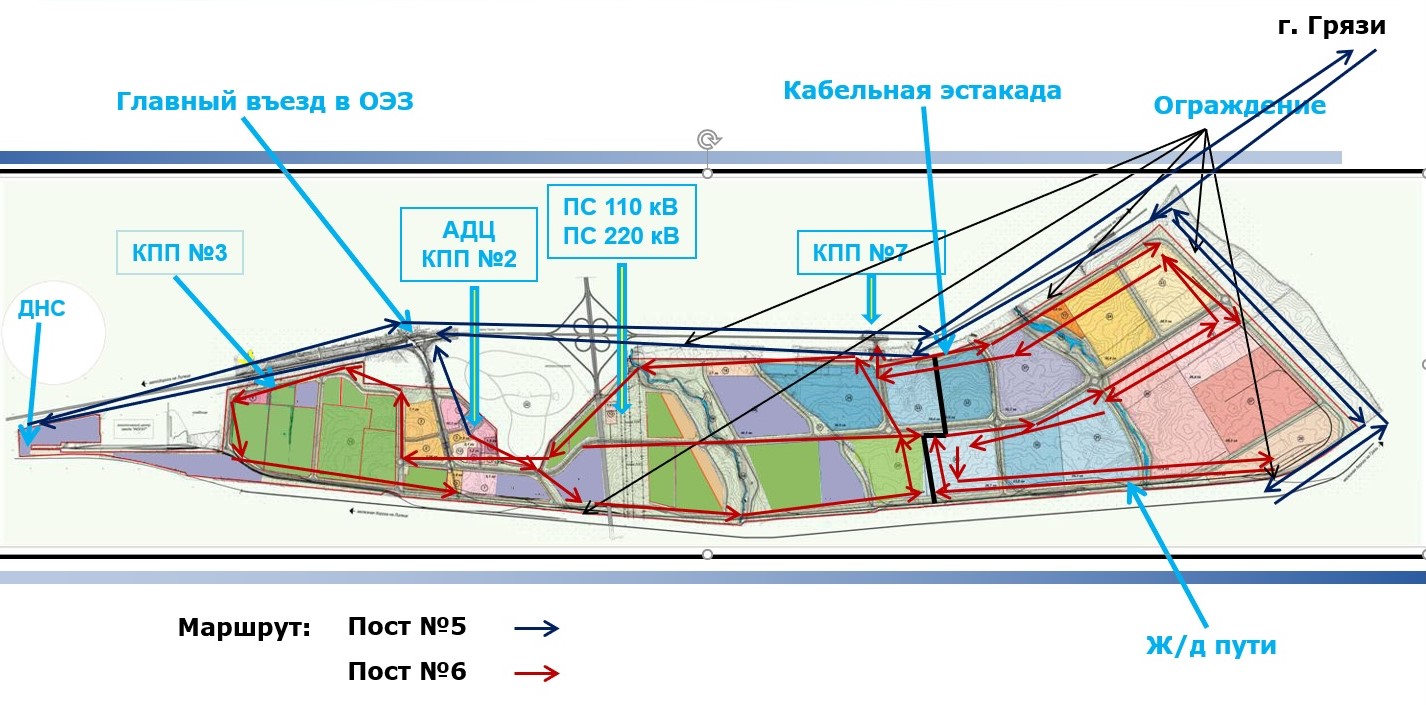 2. Схема патрулирования в Елецком районе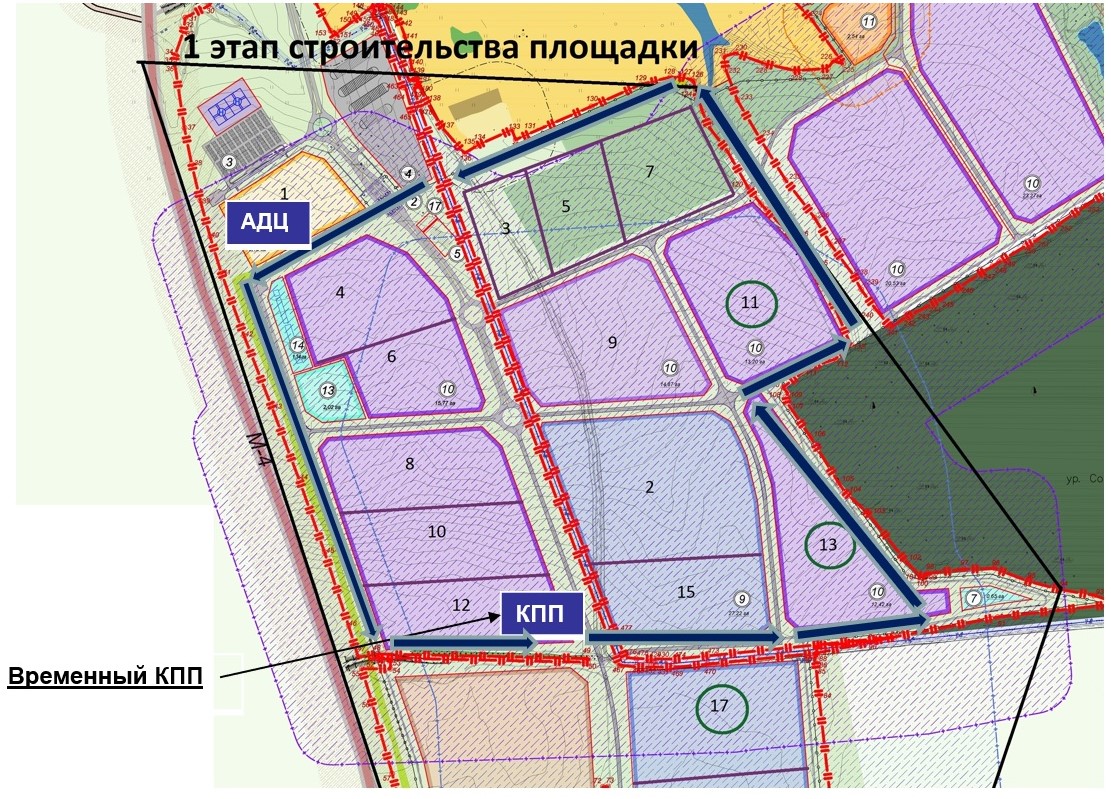 Заказчик: Исполнитель:АО «ОЭЗ ППТ «Липецк»Юридический, фактический адрес:399071, Липецкая область, Грязинский район, село Казинка, территория ОЭЗ ППТ Липецк, здание 2 ИНН 4826052440 КПП 480201001Банковские реквизиты:р/сч _________________________                            к/сч  _____________________                           БИК ______________________                                   Тел.: /4742/ 51-51-80                      Факс: /4742/51-53 39___________________________________________________________________________________Юридический, фактический адрес:______________________________________________________ИНН _________, КПП _________Банковские реквизиты:___________________________р/сч ______________________,к/сч __________________БИК ______________Тел./Факс _________________________________________№ п/пНаименование объекта праваТехническая характеристика объекта с указанием единиц измерения (мощность, площадь и т.п.)123Грязинский район Липецкой областиГрязинский район Липецкой областиГрязинский район Липецкой области1Газопровод I пускового комплекса первой очереди состоящий из следующих объектов: блочный газорегуляторный пункт, ПГБ № 2 литера Б площадью 17,3 кв. м. ограждение (лит. I) площадью 108,1 кв. м. замощение (лит. IX) площадью 57,0 кв. м. газопровод высокого давления (лит. VIII) протяженностью 0,39764 км., расположенный по адресу: Липецкая область, Грязинский район, с. Казинка.Сети газоснабжения I-й очереди (4016 п. м.): 1п.к. (Инв. №64), 2 п. к. (Инв. №65), 3 п. к. (Инв. №376), 4 п. к. (Инв. №333)   и сооружения на них, в т. ч.:ПГБ №1, пункт газорегуляторный блочный, пл. 19,8 кв. м, Инв. №66;ПГБ №2, пункт газорегуляторный блочный пл. 19,2 кв. м, Инв. №63;ШУУРГ №1, шкафной узел учета расхода газа Инв. №731;ШУУРГ № 2, шкафной узел учета расхода газа Инв. №732;установка ЭХЗ газопроводов I-й очереди.2Газопровод высокого давления 2 пускового комплекса первой очереди, состав объектов которого определен выкопировкой из технического паспорта, составленной Липецким филиалом ФГУП «Ростехинвентаризация» - Федеральная БТИ» расположенный по адресу: Липецкая область, Грязинский район, с. Казинка.Сети газоснабжения I-й очереди (4016 п. м.): 1п.к. (Инв. №64), 2 п. к. (Инв. №65), 3 п. к. (Инв. №376), 4 п. к. (Инв. №333)   и сооружения на них, в т. ч.:ПГБ №1, пункт газорегуляторный блочный, пл. 19,8 кв. м, Инв. №66;ПГБ №2, пункт газорегуляторный блочный пл. 19,2 кв. м, Инв. №63;ШУУРГ №1, шкафной узел учета расхода газа Инв. №731;ШУУРГ № 2, шкафной узел учета расхода газа Инв. №732;установка ЭХЗ газопроводов I-й очереди.3Газопровод высокого давления III пускового комплекса на территории I очереди ОЭЗ ППТ "Липецк". Участок ВУП 6* -ВУП16*, назначение: коммуникационные. Площадь: общая протяженность: 0,7658 км. Инвентарный номер: 42:206:002:200003070:9011. Литер: XI. Адрес (местоположение): Липецкая область Грязинский район, с. Казинка, Особая экономическая зона промышленно-производственного типа «Липецк»Сети газоснабжения I-й очереди (4016 п. м.): 1п.к. (Инв. №64), 2 п. к. (Инв. №65), 3 п. к. (Инв. №376), 4 п. к. (Инв. №333)   и сооружения на них, в т. ч.:ПГБ №1, пункт газорегуляторный блочный, пл. 19,8 кв. м, Инв. №66;ПГБ №2, пункт газорегуляторный блочный пл. 19,2 кв. м, Инв. №63;ШУУРГ №1, шкафной узел учета расхода газа Инв. №731;ШУУРГ № 2, шкафной узел учета расхода газа Инв. №732;установка ЭХЗ газопроводов I-й очереди.44-й пусковой комплекс газопровода на территории 1-й очереди ОЭЗ ППТ "Липецк" назначение: коммуникационное. Инвентарный номер: 42:206:002:000020240:7034. Литер: XLIII, XLIV,XLV, 8. Адрес (местоположение): Россия, Липецкая обл. Грязинский район с. КазинкаСети газоснабжения I-й очереди (4016 п. м.): 1п.к. (Инв. №64), 2 п. к. (Инв. №65), 3 п. к. (Инв. №376), 4 п. к. (Инв. №333)   и сооружения на них, в т. ч.:ПГБ №1, пункт газорегуляторный блочный, пл. 19,8 кв. м, Инв. №66;ПГБ №2, пункт газорегуляторный блочный пл. 19,2 кв. м, Инв. №63;ШУУРГ №1, шкафной узел учета расхода газа Инв. №731;ШУУРГ № 2, шкафной узел учета расхода газа Инв. №732;установка ЭХЗ газопроводов I-й очереди.5Теплосеть, назначение: производственное.Тепловой узел № 1. Площадь 10,6 кв. м. лит. Ж.Узел учета, площадь 9,8 кв. м., лит. З.Внеплощадочная теплосеть протяженность: 1057,84 метр погонный лит. XXVIВнутриплощадочная теплосеть протяженность: 2304,59 метров погонных, лит. XXVIIЯщик «терминал», литер: XXVIII Адрес (местоположение): Липецкая область Грязинский район с. КазинкаТепловая камера №1 (пос. Матырский), кирпичное сооружение площадь 10,6 кв. м.Узел учета тепла №1 (пос. Матырский), кирпичное сооружение площадь 9,8 кв. м.Сети теплоснабжения в двухтрубном исполнении I-ой очереди Инв.№000000067:крышки люков колодцев – 70 шт. чугунных и 5 шт. бетонных;шкаф «терминал ОДК» – 11 шт.6Первый пусковой комплекс административно – делового центра особой экономической зоны промышленно – производственного типа «Липецк», в состав которого входит: здание административно – делового центра, площадью: 2635,4 кв. м. Литер: А; водопроводная сеть, протяженностью: 194,3 п. м. Литер: I; канализационная сеть, протяженностью 81,85 п. м. Литер: II; Тепловая сеть, протяженностью: 114,5 п. м. Литер: III; Наружное освещение протяженностью 0,2899 км. Литер: IV, уличное освещение, протяженностью: 0,0848 км. Литер V; кабельная линия 0,4 кВ, протяженностью 0,23 кв. м., Литер: VI, телефонная канализация, протяженностью 0,14345 км. Литер: VIII, назначение производственное. Адрес (местоположение): Липецкая область, Грязинский район, с. КазинкаАДЦ 1: двухэтажное здание площадью   2632,5 кв. м, Г-образное, с цокольным этажом. Наружные стены   здания выполнены из шлакоблоков, с последующей облицовкой композитными панелями типа «Алюкобонд» по системе навесных вентилируемых фасадов.  5 входных групп (2 -  в цокольный этаж, 3 -  на первый этаж).Видеокамеры внутренней установки – 12 шт.Видеокамеры наружной установки – 14 шт.АРМ инженерный средств охраны – 1 шт.Холодильное оборудование CLIVET – 4 блока.Сплит-системы кондиционирования на кровле – 43шт.7Внеплощадочные сети водопровода, назначение: коммуникационное. Площадь: общая протяженность 5935,69 п.м. Литера I Адрес (местоположение): Липецкая область Грязинский районВнеплощадочные сети водоснабжения Инв. №000000225, включая:крышки люков колодцев бетонных -  40 шт., чугунных - 2 шт.,  полимерно-песчаных - 2 шт.8Внеплощадочные сети канализации с канализационной – насосной станцией, назначение: коммуникационныеКанализационная насосная станция, площадь 2,5 кв. м., литер И;Ограждение протяженность: 24,4; метр погонный, литер 5;Счетчик учета канализационных стоков, литер: XXXI;Внешнеплощадочные сети канализации протяженность: 448,27 метр погонный, литер: XXXАдрес (местоположение): Липецкая область, Грязинский районСети хоз-фекальной канализации I-й очереди внеплощадочные Инв.№000000226 и сооружения на них, в т. ч.:канализационно-насосная станция №1 - 1шт.;крышки люков колодцев бетонных - 6шт., чугунных - 2шт.,  полимерно-песчаных - 2шт.9Подстанция 110/10/10 кВ с распределительным пунктом и высоковольтными линиями 10 кВ для I-ой очереди строительства объектов ОЭЗ, назначение: нежилое. Литер: В, Д, К, Л, М, Н, О, П, Г, 2, 3, X-XXIII, XXXV, XXXVI Адрес (местоположение): Липецкая область, Грязинский район.-  кабельная линия 10кВ ПС 110 - Белон-1 протяж. 2,594 км Инв. №298;-  кабельная линия 10кВ ПС 110 - Белон-2 протяж. 2,594 км Инв. №299;- кабельная линия 10кВ ПС 110 - Биоэтанол-1 протяж. 3,385 км Инв. №294 «Рационал-1»;- кабельная линия 10кВ ПС 110 - Биоэтанол-4 протяж. 3,385 км Инв. №297 «Рационал-2»;- кабельная линия 10кВ ПС 110 - Биоэтанол-2 протяж. 3,385 км Инв. №295 резерв;- кабельная линия 10кВ ПС 110 - Биоэтанол-3 протяж. 3,385 км Инв. №296 резерв;- кабельная линия 10кВ ПС 110 - ЧСЗ-1    протяж. 3,480 км Инв. №290 «БЕКАРТ-1»;- кабельная линия 10кВ ПС 110 - ЧСЗ-2    протяж. 3,481 км Инв. №291;- кабельная линия 10кВ ПС 110 - ЧСЗ-3    протяж. 3,480 км Инв. №292 «БЕКАРТ-2»;- кабельная линия 10кВ ПС 110 - ЧСЗ-4    протяж. 3,485 км Инв. №293;- кабельная линия 10кВ ПС 110 - РП№2 левая протяж. 4,030 км Инв. №302;- кабельная линия 10кВ ПС 110 - РП№2 правая протяж. 4,030 км Инв. №303;- кабельная линия 10кВ ПС 110 - РП№1 левая протяж. 2,325 км Инв. №300;- кабельная линия 10кВ ПС 110 - РП№1 правая протяж. 2,325 км Инв. №301.БКТП «АДЦ» Инв. №283. Блочная трансформаторная подстанция, площадь 53,3 кв. м, кровля двускатная, покрытие металлочерепица, 2 одностворчатых металлических двери, 2 двухстворчатых металлических двери. В составе:- РУ 10 кВ;- РУ 0,4 кВ;- камера трансформатора №1;- камера трансформатора №2.БКТП «Центр» Инв. №284. Блочная трансформаторная подстанция площадью 53,3 кв. м, кровля двускатная, покрытие металлочерепица, 2 одностворчатых металлических двери, 2 двустворчатых металлических двери. В составе:- РУ 10 кВ;- РУ 0,4 кВ;- камера трансформатора №1;- камера трансформатора №2.БКТП «Комплекс» Инв. №285. Блочная трансформаторная подстанция площадью 53,3 кв. м, кровля двускатная, покрытие металлочерепица, 2 одностворчатых металлических двери, 2 двустворчатых металлических двери. В составе:- РУ 10 кВ;- РУ 0,4 кВ;- камера трансформатора №1;- камера трансформатора №2.БКТП «Таможня» Инв. №282. Блочная трансформаторная подстанция площадью 53,3 кв. м, кровля двускатная, покрытие металлочерепица, 2 одностворчатых металлических двери, 2 двустворчатых металлическихдвери. В составе:- РУ 10 кВ;- РУ 0,4 кВ;- камера трансформатора №1;- камера трансформатора №2.РП №1 (ПС 110) Инв. №286 – одноэтажное кирпичное здание, кровля скатная, покрытие металлочерепица, 2 металлических двери, 2 металлических ворот, площадь 140,8 кв. м. В составе: - РУ 10 кВ; - РУ 0,4 кВ.РП №2 (ПС 110) Инв. №288 – одноэтажное кирпичное здание, кровля скатная, покрытие металлочерепица, 2 металлических двери, 2 металлических ворот, площадь 140,8 кв. м. В составе: - РУ 10 кВ; - РУ 0,4 кВ.10Кабельная эстакада на территории 
1-й очереди ОЭЗ ППТ "Липецк", назначение: производственное. Площадь: общая 3610 п. м. Литер: XXXIII. Адрес (местоположение): Липецкая область Грязинский район.3 610 м. п.Кабельная эстакада I-й очереди ОЭЗ ППТ «Липецк», (проходной и непроходной участки) - сетчатая металлическая галерея на металлических опорах, протяженность 3,6 км, в том числе: проходная - протяженность 3,1 км высотой 9м; непроходная - протяженность 0,51 км высотой 4,5 м:11Внутриплощадочные сети водопровода в особой экономической зоне, назначение: коммуникация. Площадь: общая протяженность 12917,67 п. м. Литер: XXIX. Адрес (местоположение): Липецкая область, Грязинский район.Сети водоснабжения внутриплощадочные I-й очереди Инв.№000000359; Инв.№000000503 и сооружения на них, в т. ч.:крышки люков колодцев чугунных – 119 шт. 11Внутриплощадочная сеть водопровода в особой экономической зоне, назначение: коммуникация. Площадь: общая протяженностью 1013,71 п. м. Инвентарный номер: 42:206:002:000020240:9007. Литер: XXXI. Адрес (местоположение): Россия, Липецкая обл., Грязинский районСети водоснабжения внутриплощадочные I-й очереди Инв.№000000359; Инв.№000000503 и сооружения на них, в т. ч.:крышки люков колодцев чугунных – 119 шт. 12Ограждение с воротами и шлагбаумами территории первой очереди ОЭЗ, назначение: нежилое. Площадь: общая протяженность: 6957,29 п. м. Инвентарный номер: 42:206:002:000020240:8009. Литер: 9. Адрес (местоположение): Россия, Липецкая область, Грязинский район, с. Казинка.Ограждение территории I-й очереди ОЭЗ (Инв. №364    6957,29 п. м. и Инв. №489     567,6 п. м.), включая:ворота с электроприводом – 4 шт.;ворота с ручным приводом – 2 шт.;шлагбаумы механические – 4 шт.Оборудование системы видеонаблюдения охраны периметра, WEB мониторинга РАЯЖ 466452, 6,946 км, Инв. № 336, в том числе:сеть электроснабжения видеонаблюдения, протяж. 6,445 км, Инв. №365;шкафы видеонаблюдения – 36 шт.;видеокамеры периметра – 78 шт.;прожектора подсветки – 56 шт.;видеокамеры главного въезда – 4 шт.;видеокамера на мачте связи – 1шт.;шкафы коммутационные – 8 шт.12Система видеонаблюдения ограждения территории 1 очереди ОЭЗ, назначение: нежилое, Площадь: общая протяженность: 6,946 км. Инвентарный номер: 42:206:002: 000020240:7055. Литер: Lv. Адрес (местоположение): Россия, Липецкая область, Грязинский район, с. Казинка.Ограждение территории I-й очереди ОЭЗ (Инв. №364    6957,29 п. м. и Инв. №489     567,6 п. м.), включая:ворота с электроприводом – 4 шт.;ворота с ручным приводом – 2 шт.;шлагбаумы механические – 4 шт.Оборудование системы видеонаблюдения охраны периметра, WEB мониторинга РАЯЖ 466452, 6,946 км, Инв. № 336, в том числе:сеть электроснабжения видеонаблюдения, протяж. 6,445 км, Инв. №365;шкафы видеонаблюдения – 36 шт.;видеокамеры периметра – 78 шт.;прожектора подсветки – 56 шт.;видеокамеры главного въезда – 4 шт.;видеокамера на мачте связи – 1шт.;шкафы коммутационные – 8 шт.12Сеть электроснабжения видеонаблюдения, назначение: нежилое. Площадь: общая протяженность: 6,445 км. Инвентарный номер: 42:206:002:000020240:7059. Литер: LIX,LX,LXI,LXIII. Адрес (местоположение): Липецкая область, Грязинский район, с. Казинка.Ограждение территории I-й очереди ОЭЗ (Инв. №364    6957,29 п. м. и Инв. №489     567,6 п. м.), включая:ворота с электроприводом – 4 шт.;ворота с ручным приводом – 2 шт.;шлагбаумы механические – 4 шт.Оборудование системы видеонаблюдения охраны периметра, WEB мониторинга РАЯЖ 466452, 6,946 км, Инв. № 336, в том числе:сеть электроснабжения видеонаблюдения, протяж. 6,445 км, Инв. №365;шкафы видеонаблюдения – 36 шт.;видеокамеры периметра – 78 шт.;прожектора подсветки – 56 шт.;видеокамеры главного въезда – 4 шт.;видеокамера на мачте связи – 1шт.;шкафы коммутационные – 8 шт.13Сети освещения территории ОЭЗ 1 очереди (участок №1), назначение: нежилое. Площадь: общая протяженность: 4,4357 км. Литер: LXIV. Адрес (местоположение): Россия, Липецкая обл., Грязинский район, с.КазинкаСети наружного освещения, (участок №1.1) протяженность 3,4257 км, Инв. №367:опоры – 85 шт.;светильники консольные – 114 шт.;торшеры – 10 шт.;рекламный щит «ОЭЗ» - 1 шт.;щит наружного освещения ЩНО №4 – 1шт.Сети наружного освещения, (участок №1.2) протяж. 1,0100 км Инв. №368:- опоры – 24 шт.;- светильники консольные – 24 шт.Сети наружного освещения, (участок №2) протяж. 1,4057 км Инв. №369:- опоры – 26 шт.;- светильники консольные – 26 шт.;- шкаф управления освещением ШНО №3 – 1шт.Сети наружного освещения, (участок №3) протяж. 2,6983 км Инв. №370:- опоры – 62 шт.;- светильники консольные – 62 шт.Сети наружного освещения, (участок №5.1) протяж. 1,1800 км Инв. №373:- торшеры – 35 шт.- шкаф управления освещением ШНО №2 – 1шт.Сети наружного освещения, (участок №5.2) протяж. 1,1330 км Инв. №374:- опоры – 30 шт.;- светильники консольные – 60 шт.Сети наружного освещения, (участок №5.3) протяж. 1,1940 км Инв. №375:- торшеры – 34 шт.Сети наружного освещения, (участок № 4.1) протяженностью 1,3624 км Инв. №371:- опоры – 39 шт.;- светильники консольные – 60 шт.;- шкаф управления освещением ШНО №1 – 1шт.Сети наружного освещения, (участок № 4.2) протяженностью 0,9080 км. Инв. №372:- торшеры – 34 шт.13Сети освещения территории ОЭЗ 1 очереди (участок №2), назначение: нежилое. Площадь: общая протяженность: 1,4057 км. Литер: LXIV. Адрес (местоположение): Россия, Липецкая обл., Грязинский район, с.КазинкаСети наружного освещения, (участок №1.1) протяженность 3,4257 км, Инв. №367:опоры – 85 шт.;светильники консольные – 114 шт.;торшеры – 10 шт.;рекламный щит «ОЭЗ» - 1 шт.;щит наружного освещения ЩНО №4 – 1шт.Сети наружного освещения, (участок №1.2) протяж. 1,0100 км Инв. №368:- опоры – 24 шт.;- светильники консольные – 24 шт.Сети наружного освещения, (участок №2) протяж. 1,4057 км Инв. №369:- опоры – 26 шт.;- светильники консольные – 26 шт.;- шкаф управления освещением ШНО №3 – 1шт.Сети наружного освещения, (участок №3) протяж. 2,6983 км Инв. №370:- опоры – 62 шт.;- светильники консольные – 62 шт.Сети наружного освещения, (участок №5.1) протяж. 1,1800 км Инв. №373:- торшеры – 35 шт.- шкаф управления освещением ШНО №2 – 1шт.Сети наружного освещения, (участок №5.2) протяж. 1,1330 км Инв. №374:- опоры – 30 шт.;- светильники консольные – 60 шт.Сети наружного освещения, (участок №5.3) протяж. 1,1940 км Инв. №375:- торшеры – 34 шт.Сети наружного освещения, (участок № 4.1) протяженностью 1,3624 км Инв. №371:- опоры – 39 шт.;- светильники консольные – 60 шт.;- шкаф управления освещением ШНО №1 – 1шт.Сети наружного освещения, (участок № 4.2) протяженностью 0,9080 км. Инв. №372:- торшеры – 34 шт.13Сети освещения территории ОЭЗ 1 очереди (участок №3), назначение: нежилое. Площадь: общая протяженность: 2,6983 км. Литер: LXIV. Адрес (местоположение): Россия, Липецкая обл., Грязинский район, с.КазинкаСети наружного освещения, (участок №1.1) протяженность 3,4257 км, Инв. №367:опоры – 85 шт.;светильники консольные – 114 шт.;торшеры – 10 шт.;рекламный щит «ОЭЗ» - 1 шт.;щит наружного освещения ЩНО №4 – 1шт.Сети наружного освещения, (участок №1.2) протяж. 1,0100 км Инв. №368:- опоры – 24 шт.;- светильники консольные – 24 шт.Сети наружного освещения, (участок №2) протяж. 1,4057 км Инв. №369:- опоры – 26 шт.;- светильники консольные – 26 шт.;- шкаф управления освещением ШНО №3 – 1шт.Сети наружного освещения, (участок №3) протяж. 2,6983 км Инв. №370:- опоры – 62 шт.;- светильники консольные – 62 шт.Сети наружного освещения, (участок №5.1) протяж. 1,1800 км Инв. №373:- торшеры – 35 шт.- шкаф управления освещением ШНО №2 – 1шт.Сети наружного освещения, (участок №5.2) протяж. 1,1330 км Инв. №374:- опоры – 30 шт.;- светильники консольные – 60 шт.Сети наружного освещения, (участок №5.3) протяж. 1,1940 км Инв. №375:- торшеры – 34 шт.Сети наружного освещения, (участок № 4.1) протяженностью 1,3624 км Инв. №371:- опоры – 39 шт.;- светильники консольные – 60 шт.;- шкаф управления освещением ШНО №1 – 1шт.Сети наружного освещения, (участок № 4.2) протяженностью 0,9080 км. Инв. №372:- торшеры – 34 шт.13Сети освещения территории ОЭЗ 1 очереди (участок №4), назначение: нежилое. Площадь: общая протяженность: 2,2704 км. Литер: LXIV. Адрес (местоположение): Россия, Липецкая обл., Грязинский район, с.КазинкаСети наружного освещения, (участок №1.1) протяженность 3,4257 км, Инв. №367:опоры – 85 шт.;светильники консольные – 114 шт.;торшеры – 10 шт.;рекламный щит «ОЭЗ» - 1 шт.;щит наружного освещения ЩНО №4 – 1шт.Сети наружного освещения, (участок №1.2) протяж. 1,0100 км Инв. №368:- опоры – 24 шт.;- светильники консольные – 24 шт.Сети наружного освещения, (участок №2) протяж. 1,4057 км Инв. №369:- опоры – 26 шт.;- светильники консольные – 26 шт.;- шкаф управления освещением ШНО №3 – 1шт.Сети наружного освещения, (участок №3) протяж. 2,6983 км Инв. №370:- опоры – 62 шт.;- светильники консольные – 62 шт.Сети наружного освещения, (участок №5.1) протяж. 1,1800 км Инв. №373:- торшеры – 35 шт.- шкаф управления освещением ШНО №2 – 1шт.Сети наружного освещения, (участок №5.2) протяж. 1,1330 км Инв. №374:- опоры – 30 шт.;- светильники консольные – 60 шт.Сети наружного освещения, (участок №5.3) протяж. 1,1940 км Инв. №375:- торшеры – 34 шт.Сети наружного освещения, (участок № 4.1) протяженностью 1,3624 км Инв. №371:- опоры – 39 шт.;- светильники консольные – 60 шт.;- шкаф управления освещением ШНО №1 – 1шт.Сети наружного освещения, (участок № 4.2) протяженностью 0,9080 км. Инв. №372:- торшеры – 34 шт.13Сети освещения территории ОЭЗ 1 очереди (участок №5), назначение: нежилое. Площадь: общая протяженность: 3,5070 км. Литер: LXIV. Адрес (местоположение): Россия, Липецкая обл., Грязинский район, с.КазинкаСети наружного освещения, (участок №1.1) протяженность 3,4257 км, Инв. №367:опоры – 85 шт.;светильники консольные – 114 шт.;торшеры – 10 шт.;рекламный щит «ОЭЗ» - 1 шт.;щит наружного освещения ЩНО №4 – 1шт.Сети наружного освещения, (участок №1.2) протяж. 1,0100 км Инв. №368:- опоры – 24 шт.;- светильники консольные – 24 шт.Сети наружного освещения, (участок №2) протяж. 1,4057 км Инв. №369:- опоры – 26 шт.;- светильники консольные – 26 шт.;- шкаф управления освещением ШНО №3 – 1шт.Сети наружного освещения, (участок №3) протяж. 2,6983 км Инв. №370:- опоры – 62 шт.;- светильники консольные – 62 шт.Сети наружного освещения, (участок №5.1) протяж. 1,1800 км Инв. №373:- торшеры – 35 шт.- шкаф управления освещением ШНО №2 – 1шт.Сети наружного освещения, (участок №5.2) протяж. 1,1330 км Инв. №374:- опоры – 30 шт.;- светильники консольные – 60 шт.Сети наружного освещения, (участок №5.3) протяж. 1,1940 км Инв. №375:- торшеры – 34 шт.Сети наружного освещения, (участок № 4.1) протяженностью 1,3624 км Инв. №371:- опоры – 39 шт.;- светильники консольные – 60 шт.;- шкаф управления освещением ШНО №1 – 1шт.Сети наружного освещения, (участок № 4.2) протяженностью 0,9080 км. Инв. №372:- торшеры – 34 шт.14Сети телефонной канализации в особой экономической зоне (1-й этап), назначение: коммуникационное: Площадь: общая протяженность: 5,7435 км. Инвентарный номер: 42:206:002:200003070:9004. Литер: IV. Адрес (местоположение): Липецкая область, Грязинский районСети связи, коммуникации (общ. пр. 5,7435 км) Инв. №388 и наружные сети связи, коммуникации (общ. пр. ) оборудование системы видеонаблюдения, системы контроля доступом таможенной инфраструктуры Инв. №497, включая имущество:- люки колодцев с 2 крышками – 143 комплекта.- видеокамеры – 70 шт.;- шкафы видеонаблюдения – 15 шт.14Сети телекоммуникации в особой экономической зоне (1-й этап), назначение: коммуникационное: Площадь: общая протяженность: 11,0624/22,15 км. Инвентарный номер: 42:206:002:200003070:9005. Литер: V. Адрес (местоположение): Липецкая область, Грязинский районСети связи, коммуникации (общ. пр. 5,7435 км) Инв. №388 и наружные сети связи, коммуникации (общ. пр. ) оборудование системы видеонаблюдения, системы контроля доступом таможенной инфраструктуры Инв. №497, включая имущество:- люки колодцев с 2 крышками – 143 комплекта.- видеокамеры – 70 шт.;- шкафы видеонаблюдения – 15 шт.14Система видеонаблюдения, наружные сети связи, назначение: коммуникации. Площадь: общая протяженность 18,7373 км, Инвентарный номер: 42:206:002:200002850:9011 Литер: XX. Адрес (местоположение): Россия, Липецкая область, Грязинский район, с. Казинка, Особая экономическая зоны промышленно-производственного типа "Липецк"Сети связи, коммуникации (общ. пр. 5,7435 км) Инв. №388 и наружные сети связи, коммуникации (общ. пр. ) оборудование системы видеонаблюдения, системы контроля доступом таможенной инфраструктуры Инв. №497, включая имущество:- люки колодцев с 2 крышками – 143 комплекта.- видеокамеры – 70 шт.;- шкафы видеонаблюдения – 15 шт.15Блочная комплектная трансформаторная подстанция №16/4, назначение: нежилое. Площадь: общая 26,9 кв. м. Инвентарный номер: 42:206:002:200003070:9002. Литер: Б, II. Адрес (местоположение): Россия, Липецкая обл., Грязинский район, с. Казинка, Особая экономическая зона промышленно-производственного типа "Липецк"БКТП №16/6 "Насосная", Инв. №384 - блочная трансформаторная подстанция, состоящая из 2-х бетонных блоков, площадь 11 кв.  м, кровля плоская, 3 металлических двери. В составе:- РУ-10-0,4 кВ;- камера трансформатора №1;- камера трансформатора №2.БКТП №16/4 "Контейнерная", Инв. №377. Блочная трансформаторная подстанция, состоящая из 2-х бетонных блоков, кровля плоская, 4 металлических двери. В составе:- РУ 10 кВ;- РУ 0,4 кВ;- камера трансформатора №1;- камера трансформатора №2.БКТП №16/5 "Тупиковая", Инв. №379. Блочная трансформаторная подстанция, состоящая из 2-х бетонных блоков, площадь 11 кв. м, кровля плоская, 3 металлических двери. В составе:- РУ 10-0,4 кВ;- камера трансформатора №1;- камера трансформатора №2.15Сети электроснабжения к БКТП №16/4, назначение: коммуникационное: Площадь: общая протяженность: 0,1889/0,490 км. Инвентарный номер: 42:206:002:200003070:9009. Литер: IX. Адрес (местоположение): Россия, Липецкая обл., Грязинский район, с. Казинка, Особая экономическая зона промышленно-производственного типа "Липецк"БКТП №16/6 "Насосная", Инв. №384 - блочная трансформаторная подстанция, состоящая из 2-х бетонных блоков, площадь 11 кв.  м, кровля плоская, 3 металлических двери. В составе:- РУ-10-0,4 кВ;- камера трансформатора №1;- камера трансформатора №2.БКТП №16/4 "Контейнерная", Инв. №377. Блочная трансформаторная подстанция, состоящая из 2-х бетонных блоков, кровля плоская, 4 металлических двери. В составе:- РУ 10 кВ;- РУ 0,4 кВ;- камера трансформатора №1;- камера трансформатора №2.БКТП №16/5 "Тупиковая", Инв. №379. Блочная трансформаторная подстанция, состоящая из 2-х бетонных блоков, площадь 11 кв. м, кровля плоская, 3 металлических двери. В составе:- РУ 10-0,4 кВ;- камера трансформатора №1;- камера трансформатора №2.15Блочная комплектная трансформаторная подстанция №16/5, назначение: нежилое. Площадь: общая 11 кв. м. Инвентарный номер: 42:206:002:200003070:9001. Литер: А, I. Адрес (местоположение): Россия, Липецкая обл., Грязинский район, с. Казинка, Особая экономическая зона промышленно-производственного типа "Липецк"БКТП №16/6 "Насосная", Инв. №384 - блочная трансформаторная подстанция, состоящая из 2-х бетонных блоков, площадь 11 кв.  м, кровля плоская, 3 металлических двери. В составе:- РУ-10-0,4 кВ;- камера трансформатора №1;- камера трансформатора №2.БКТП №16/4 "Контейнерная", Инв. №377. Блочная трансформаторная подстанция, состоящая из 2-х бетонных блоков, кровля плоская, 4 металлических двери. В составе:- РУ 10 кВ;- РУ 0,4 кВ;- камера трансформатора №1;- камера трансформатора №2.БКТП №16/5 "Тупиковая", Инв. №379. Блочная трансформаторная подстанция, состоящая из 2-х бетонных блоков, площадь 11 кв. м, кровля плоская, 3 металлических двери. В составе:- РУ 10-0,4 кВ;- камера трансформатора №1;- камера трансформатора №2.15Сети электроснабжения к БКТП №16/5, назначение: коммуникационное: Площадь: общая протяженность: 0,57333/1,290 км. Инвентарный номер: 42:206:002:200003070:9008. Литер: VIII. Адрес (местоположение): Россия, Липецкая обл., Грязинский район, с. Казинка, Особая экономическая зона промышленно-производственного типа "Липецк"БКТП №16/6 "Насосная", Инв. №384 - блочная трансформаторная подстанция, состоящая из 2-х бетонных блоков, площадь 11 кв.  м, кровля плоская, 3 металлических двери. В составе:- РУ-10-0,4 кВ;- камера трансформатора №1;- камера трансформатора №2.БКТП №16/4 "Контейнерная", Инв. №377. Блочная трансформаторная подстанция, состоящая из 2-х бетонных блоков, кровля плоская, 4 металлических двери. В составе:- РУ 10 кВ;- РУ 0,4 кВ;- камера трансформатора №1;- камера трансформатора №2.БКТП №16/5 "Тупиковая", Инв. №379. Блочная трансформаторная подстанция, состоящая из 2-х бетонных блоков, площадь 11 кв. м, кровля плоская, 3 металлических двери. В составе:- РУ 10-0,4 кВ;- камера трансформатора №1;- камера трансформатора №2.15Сети телекоммуникаций к БКТП №16/5, назначение: коммуникационное: Площадь: общая протяженность: 0,12573/0,31 км. Инвентарный номер: 42:206:002:200003070:9006. Литер: VI. Адрес (местоположение): Россия, Липецкая обл., Грязинский район, с. Казинка, Особая экономическая зона промышленно-производственного типа "Липецк"БКТП №16/6 "Насосная", Инв. №384 - блочная трансформаторная подстанция, состоящая из 2-х бетонных блоков, площадь 11 кв.  м, кровля плоская, 3 металлических двери. В составе:- РУ-10-0,4 кВ;- камера трансформатора №1;- камера трансформатора №2.БКТП №16/4 "Контейнерная", Инв. №377. Блочная трансформаторная подстанция, состоящая из 2-х бетонных блоков, кровля плоская, 4 металлических двери. В составе:- РУ 10 кВ;- РУ 0,4 кВ;- камера трансформатора №1;- камера трансформатора №2.БКТП №16/5 "Тупиковая", Инв. №379. Блочная трансформаторная подстанция, состоящая из 2-х бетонных блоков, площадь 11 кв. м, кровля плоская, 3 металлических двери. В составе:- РУ 10-0,4 кВ;- камера трансформатора №1;- камера трансформатора №2.15Блочная комплектная трансформаторная подстанция №16/6, назначение: нежилое. Площадь: общая 11 кв. м. Инвентарный номер: 42:206:002:200003070:9003. Литер: В, III. Адрес (местоположение): Россия, Липецкая обл., Грязинский район, с. Казинка, Особая экономическая зона промышленно-производственного типа "Липецк"БКТП №16/6 "Насосная", Инв. №384 - блочная трансформаторная подстанция, состоящая из 2-х бетонных блоков, площадь 11 кв.  м, кровля плоская, 3 металлических двери. В составе:- РУ-10-0,4 кВ;- камера трансформатора №1;- камера трансформатора №2.БКТП №16/4 "Контейнерная", Инв. №377. Блочная трансформаторная подстанция, состоящая из 2-х бетонных блоков, кровля плоская, 4 металлических двери. В составе:- РУ 10 кВ;- РУ 0,4 кВ;- камера трансформатора №1;- камера трансформатора №2.БКТП №16/5 "Тупиковая", Инв. №379. Блочная трансформаторная подстанция, состоящая из 2-х бетонных блоков, площадь 11 кв. м, кровля плоская, 3 металлических двери. В составе:- РУ 10-0,4 кВ;- камера трансформатора №1;- камера трансформатора №2.15Сети электроснабжения к БКТП №16/6, назначение: коммуникационное: Площадь: общая 0,63866/1,480 км. Инвентарный номер: 42:206:002:200003070:9010. Литер: X. Адрес (местоположение): Россия, Липецкая обл., Грязинский район, с. Казинка, Особая экономическая зона промышленно-производственного типа "Липецк"БКТП №16/6 "Насосная", Инв. №384 - блочная трансформаторная подстанция, состоящая из 2-х бетонных блоков, площадь 11 кв.  м, кровля плоская, 3 металлических двери. В составе:- РУ-10-0,4 кВ;- камера трансформатора №1;- камера трансформатора №2.БКТП №16/4 "Контейнерная", Инв. №377. Блочная трансформаторная подстанция, состоящая из 2-х бетонных блоков, кровля плоская, 4 металлических двери. В составе:- РУ 10 кВ;- РУ 0,4 кВ;- камера трансформатора №1;- камера трансформатора №2.БКТП №16/5 "Тупиковая", Инв. №379. Блочная трансформаторная подстанция, состоящая из 2-х бетонных блоков, площадь 11 кв. м, кровля плоская, 3 металлических двери. В составе:- РУ 10-0,4 кВ;- камера трансформатора №1;- камера трансформатора №2.15Сети телекоммуникаций к БКТП №16/6, назначение: коммуникационное: Площадь: общая протяженность: 0,63851/0,72 км. Инвентарный номер: 42:206:002:200003070:9007. Литер: VII. Адрес (местоположение): Россия, Липецкая обл., Грязинский район, с. Казинка, Особая экономическая зона промышленно-производственного типа "Липецк"БКТП №16/6 "Насосная", Инв. №384 - блочная трансформаторная подстанция, состоящая из 2-х бетонных блоков, площадь 11 кв.  м, кровля плоская, 3 металлических двери. В составе:- РУ-10-0,4 кВ;- камера трансформатора №1;- камера трансформатора №2.БКТП №16/4 "Контейнерная", Инв. №377. Блочная трансформаторная подстанция, состоящая из 2-х бетонных блоков, кровля плоская, 4 металлических двери. В составе:- РУ 10 кВ;- РУ 0,4 кВ;- камера трансформатора №1;- камера трансформатора №2.БКТП №16/5 "Тупиковая", Инв. №379. Блочная трансформаторная подстанция, состоящая из 2-х бетонных блоков, площадь 11 кв. м, кровля плоская, 3 металлических двери. В составе:- РУ 10-0,4 кВ;- камера трансформатора №1;- камера трансформатора №2.16Внеплощадочные сети водопровода (закольцовка) в ОЭЗ ППТ «Липецк», назначение: коммуникационное. Площадь: общая протяженность: 563,06 п. м. Инвентарный номер: 42:206:002:200003800:9001. Литер: I. Адрес (местоположение): Липецкая область, Грязинский район, Грязинское лесничество, Балашовское участковое лесничество, кв. 54, часть выдела 1Внеплощадочные сети водоснабжения Инв. №000000390 (закольцовка), включая:крышки люков колодцев бетонные – 7 шт.узел учета воды в пластиковом боксе – 1 шт.16Кабельный сети 0,4 кВ к пункту учета расхода воды, назначение: коммуникационное. Площадь: общая протяженность: 0.373 км. Инвентарный номер: 42:206:002:200003800:9002. Литер: II,III. Адрес (местоположение): Липецкая область, Грязинский район, Грязинское лесничество, Балашовское участковое лесничество, кв. 54, часть выдела 117Ливневая канализация в ОЭЗ, назначение: коммуникации. Площадь: общая протяженность: 7592,92 метр погонный. Инвентарный номер: 42:206:002:000020240:9065. Литер: LXV. Адрес (местоположение): Липецкая область, Грязинский район, с. Казинка, Особая экономическая зона промышленно – производственного типа «Липецк»БКТП 10 кВ «Очистные» Инв. №449. Блочная трансформаторная подстанция, площадь 32,5 кв. м, кровля плоская, 5 металлических дверей.В составе:РУ 10 кВ;РУ 0,4 кВ;камера трансформатора №1;камера трансформатора №2;крышки люков - 159 шт.;чугунная решётка дождеприёмника – 193 шт.;чугунные крышки люков колодцев – 100 шт.17Очистные сооружения, назначение: коммуникации. Площадь: общая площадь застройки 5810,6 кв. м.  Инвентарный номер: 42:206:002:000020240:9066. Литер: LXVI, LXVII, LXVIII, LXIX, LXX, 10. Адрес (место положения): Россия, Липецкая область, Грязинский район, с. Казинка, Особая экономическая зона промышленно – производственного типа «Липецк»17Блочная комплектная трансформаторная подстанция 2*1000 кВ, назначение: нежилое. Площадь: общая 32.5 кв. м Инвентарный номер: 42:206:002:000020240:0200. Литер: Ф. Этажность: 1. Адрес (местоположение): Россия, Липецкая область, Грязинский район с. Казинка, особая экономическая зона промышленно – производственного типа «Липецк»18Автодорога с замощением, назначение: нежилое. Площадь: общая площадь застройки 7486,6 кв. м. Инвентарный номер: 42:206:002:200003800:8005. Литер: V, VI. Адрес (местоположение): Россия, Липецкая область, Грязинский район, сельское поселение Казинский сельсоветВъездной знак с 3 флагштоками Инв. № 455,отдельные флагштоки -16 шт.Сети наружного освещения главного въезда, протяженностью 1,17607 км, Инв. №459:опоры – 13 шт.;светильники консольные – 15 шт.;торшеры – 26 шт.;светильники наземные знака «ОЭЗ» - 9 шт.;щит распределения и учёта освещения знака «ОЭЗ» - 1шт.;сети ливневой канализации 284 п. м. и сооружения на них Инв.№ 461.18Сети наружного освещения, назначение: коммуникации. Площадь: общая протяженность: 1,17607 км. Инвентарный номер: 42:206:002:200003800:9014. Литер: XIV. Адрес (местоположение): Россия, Липецкая область, Грязинский район, сельское поселение Казинский сельсоветВъездной знак с 3 флагштоками Инв. № 455,отдельные флагштоки -16 шт.Сети наружного освещения главного въезда, протяженностью 1,17607 км, Инв. №459:опоры – 13 шт.;светильники консольные – 15 шт.;торшеры – 26 шт.;светильники наземные знака «ОЭЗ» - 9 шт.;щит распределения и учёта освещения знака «ОЭЗ» - 1шт.;сети ливневой канализации 284 п. м. и сооружения на них Инв.№ 461.18Кабельная линия 10 кВ, назначение: коммуникации. Площадь: общая протяженность: 0,5431 км. Инвентарный номер: 42:206:002:200003800:9015. Литер: XV. Адрес (местоположение): Россия, Липецкая область, Грязинский район, сельское поселение Казинский сельсоветВъездной знак с 3 флагштоками Инв. № 455,отдельные флагштоки -16 шт.Сети наружного освещения главного въезда, протяженностью 1,17607 км, Инв. №459:опоры – 13 шт.;светильники консольные – 15 шт.;торшеры – 26 шт.;светильники наземные знака «ОЭЗ» - 9 шт.;щит распределения и учёта освещения знака «ОЭЗ» - 1шт.;сети ливневой канализации 284 п. м. и сооружения на них Инв.№ 461.18Сети ливневой канализации, назначение: коммуникации. Площадь: общая протяженность: 284,01 п. м. Инвентарный номер: 42:206:002:200003800:9012. Литер: XII. Адрес (местоположение): Россия, Липецкая область, Грязинский район, сельское поселение Казинский сельсоветВъездной знак с 3 флагштоками Инв. № 455,отдельные флагштоки -16 шт.Сети наружного освещения главного въезда, протяженностью 1,17607 км, Инв. №459:опоры – 13 шт.;светильники консольные – 15 шт.;торшеры – 26 шт.;светильники наземные знака «ОЭЗ» - 9 шт.;щит распределения и учёта освещения знака «ОЭЗ» - 1шт.;сети ливневой канализации 284 п. м. и сооружения на них Инв.№ 461.18Въездной знак с флагштоком, назначение: нежилое. Площадь: общая площадь застройки 98,9 кв. м. Инвентарный номер: 42:206:002:200003800:8010. Литер: X, XI. Адрес (местоположение): Россия, Липецкая область, Грязинский район, сельское поселение Казинский сельсоветВъездной знак с 3 флагштоками Инв. № 455,отдельные флагштоки -16 шт.Сети наружного освещения главного въезда, протяженностью 1,17607 км, Инв. №459:опоры – 13 шт.;светильники консольные – 15 шт.;торшеры – 26 шт.;светильники наземные знака «ОЭЗ» - 9 шт.;щит распределения и учёта освещения знака «ОЭЗ» - 1шт.;сети ливневой канализации 284 п. м. и сооружения на них Инв.№ 461.18Въездной знак с флагштоком, назначение: нежилое. Площадь: общая площадь застройки 98,9 кв. м. Инвентарный номер: 42:206:002:200003800:8010. Литер: X, XI. Адрес (местоположение): Россия, Липецкая область, Грязинский район, сельское поселение Казинский сельсовет19Административно-деловой центр, назначение: нежилое. Площадь: общая 4418,3 кв. м. Инвентарный номер 42:206:002:200002590:9000. Литер А I II III IV. Этажность:7 Адрес (местоположение): Россия, Липецкая область, Грязинский район, с. Казинка, Особая экономическая зоны промышленно-производственного типа "Липецк"АДЦ 2: семиэтажное здание с цокольным этажом площадью 4 418,3 кв. м. Наружные стены - навесные панели. Все наружные стены облицованы композитными панелями типа «Алюкобонд» по системе навесных вентилируемых фасадов. Здание оборудовано лифтами – 2 лифта пассажирских панорамных, 1 - грузопассажирский. 4 входных группы в цокольный этаж и 1 главный вход на первый этаж.АРМ инженерный средств охраны (в комплекте системный блок, клавиатура, мышь) – 3 шт.Монитор 27” АРМ ИТСО – 4 шт.Видеокамеры внутренней установки – 52 шт.Видеокамеры наружной установки – 10 шт.Пожарная сигнализация АДЦ 1, АДЦ 2.Охранная сигнализация АДЦ 1, АДЦ 2.Недвижимое имущество на площади со стороны главного фасада АДЦ 1 и АДЦ 2:Дизель-генераторная установка ДГУ «АДЦ» контейнерного типа.- отдельные флагштоки -3 шт.1. Чиллер Tetris – 1 шт. – техэтаж. 2. Чиллер ZETA – техэтаж. 3.Холодильный агрегат GENERAL – 2 шт. 4. VRF система кондиционирования К-1;К-2 (6 блоков) – кровля 7 этаж. 5. Сплит-система кондиционирования – 3 шт. 6. Приточная система вентиляции П-9 – техэтаж.20Тепловая сетьАДЦ-2 теплосеть 19,4 п. м. Инв. № 84121Сети газопровода и газораспределительный пункт на территории 1-го пускового комплекса II очереди особой экономической зоны промышленно-производственного типа "Липецк"Сети газоснабжения II-й очереди (2999 п. м.), сооружения на них, в т. ч.:-  установка ЭХЗ газопроводов II-й очереди – 1 шт.Инв. № 00000083722Сети газопровода и газораспределительных пунктов (ГРП), назначение: иные сооружения производственного назначения. Протяженность: 791.000 м. Адрес (местоположение): Россия, Липецкая область, Грязинский район, с/п Казинский сельсовет, с. Казинка, особая экономическая зона промышленно-производственного типа «Липецк».Сети газоснабжения II-й очереди II-го пускового комплекса I-й этап (791 п. м. Инв. №000000812), сооружения на них, в т. ч.:-  установка ЭХЗ газопроводов II-й очереди – 1 шт.791 м.Инв. № 00000081223Сети газопровода высокого давления на территории ОЭЗ 2-го пускового комплекса II очереди (II этап)Сети газоснабжения II-й очереди II-го пускового комплекса II -й этап 1040 п. м. Инв. №00000119624Строительство зданий, сооружений, объектов инженерной инфраструктуры 2-го пускового комплекса II очереди на территории особой экономической зоны промышленно-производственного типа в Грязинском районе Липецкой области. Автоматизированная система управления и диспетчеризация ОЭЗ (I и II очередь) Внутриплощадочные сети ливневой канализации. I этап строительства 2-го пускового комплекса II очереди. (Самотечная сеть очищенных ливневых стоков), назначение: сооружения канализации. Доп. описание: протяженность 1505м. Адрес (местоположение): Россия, Липецкая область, Грязинский район, с/п Казинский сельсовет, с. Казинка, особая экономическая зона промышленно-производственного типа «Липецк».Сети очищенных ливневых стоков 2-го пускового комплекса -ой очереди (-й этап) Инв.№000000806Люк полимерный – 15шт. Сети самотечной ливневой канализации с автодорог 2-го пускового комплекса -ой очереди (-й этап) Инв.№000000805Люк полимерный – 22шт., Дождеприемная решетка – 32шт.24Строительство зданий, сооружений, объектов инженерной инфраструктуры 2-го пускового комплекса II очереди на территории особой экономической зоны промышленно-производственного типа в Грязинском районе Липецкой области. Автоматизированная система управления и диспетчеризация ОЭЗ (I и II очередь) Внутриплощадочные сети ливневой канализации. I этап строительства 2-го пускового комплекса II очереди. (Самотечная и напорная сеть), назначение: сооружения канализации. Доп. описание: протяженность 837м. Адрес (местоположение): Россия, Липецкая область, Грязинский район, с/п Казинский сельсовет, с. Казинка, особая экономическая зона промышленно-производственного типа «Липецк».Сети очищенных ливневых стоков 2-го пускового комплекса -ой очереди (-й этап) Инв.№000000806Люк полимерный – 15шт. Сети самотечной ливневой канализации с автодорог 2-го пускового комплекса -ой очереди (-й этап) Инв.№000000805Люк полимерный – 22шт., Дождеприемная решетка – 32шт.25Строительство зданий, сооружений, объектов инженерной инфраструктуры 2-го пускового комплекса II очереди на территории особой экономической зоны промышленно-производственного типа в Грязинском районе Липецкой области. Автоматизированная система управления и диспетчеризация ОЭЗ (I и II очередь) Внутриплощадочные сети бытовой канализации. I этап строительства 2-го пускового комплекса II очереди. Назначение: сооружения канализации. Доп. описание: протяженность 787 м. Адрес (местоположение): Россия, Липецкая область, Грязинский район, с/п Казинский сельсовет, с. Казинка, особая экономическая зона промышленно-производственного типа «Липецк».Внутриплощадочные сети бытовой канализации 2-го п. к. -й очереди -ый этап Инв.№000000808Люк полимерный – 18шт.Внутриплощадочные сети хоз-бытовой канализации 2-го п. к. -й очереди -ой этап Инв.№000000827;787 м.Люк полимерный – 22шт.26Строительство зданий, сооружений, объектов инженерной инфраструктуры 2-го пускового комплекса II очереди на территории особой экономической зоны промышленно-производственного типа в Грязинском районе Липецкой области. Автоматизированная система управления и диспетчеризация ОЭЗ (I и II очередь) Внутриплощадочные тепловые сети. I этап строительства 2-го пускового комплекса II очереди. Назначение: иные сооружения производственного назначения. Доп. описание: протяженность 733 м. Этажность: - Адрес (местоположение): Россия, Липецкая область, Грязинский район, с/п Казинский сельсовет, с. Казинка, особая экономическая зона промышленно-производственного типа «Липецк».Внутриплощадочные тепловые сети 2-го пускового комплекса II очереди (I этап) Инв.№000000804 733 м.Крышка люка 10 шт. пластик27Строительство зданий, сооружений, объектов инженерной инфраструктуры 2-го пускового комплекса II очереди на территории особой экономической зоны промышленно-производственного типа в Грязинском районе Липецкой области. Автоматизированная система управления и диспетчеризация ОЭЗ (I и II очередь) Внутриплощадочные тепловые сети. II этап строительства 2-го пускового комплекса II очереди. Назначение: иные сооружения производственного назначения. Доп. описание: протяженность 1051 п. м. Этажность: - Адрес (местоположение): Россия, Липецкая область, Грязинский район, с/п Казинский сельсовет, с. Казинка, особая экономическая зона промышленно-производственного типа «Липецк».Внутриплощадочные тепловые сети 2-го пускового комплекса II очереди (II этап) Инв.№000001140 1051 п. м.Крышка люка 10 шт. пластик28Строительство зданий, сооружений, объектов инженерной инфраструктуры 2-го пускового комплекса II очереди на территории особой экономической зоны промышленно-производственного типа в Грязинском районе Липецкой области. Автоматизированная система управления и диспетчеризация ОЭЗ (I и II очередь) Внутриплощадочные сети водопровода. I этап строительства 2-го пускового комплекса II очереди., назначение: иные сооружения производственного назначения. Доп. описание: протяженность 1409 м.Внутриплощадочные сети водопровода -ой очереди 2-го п. к. (1-ый этап) Инв.№000000809;Внутриплощадочные сети водопровода -ой очереди 2-го п. к. (2-й этап) Инв.№000000829;Внутриплощадочные сети водопровода -ой очереди 1-го п. к. Инв.№000000834;Внутриплощадочные сети водопровода -ой очереди (водоснабжение КПП №7) Инв.№000000847.крышки люков колодцев пластиковые – 55 шт.;крышки люков колодцев чугунные – 125 шт.;крышки люков колодцев бетонные – 72 шт.;лестницы стальные – 44 шт.29Сооружение - кабельная эстакада (I этап строительства 2-го пускового комплекса II очереди), назначение: иные сооружения производственного назначения. Протяженность: 402.0000 м.Северная кабельная эстакада на территории II очереди ОЭЗ ППТ «Липецк», высотой от 3 м до 6 м, металлические колонны, по ним металлические балки с консолями, открытая.30Сооружение - Сбросной коллектор ливневой канализации с территории 1-й очереди ОЭЗ ППТ "Липецк" I этап. Назначение: Сооружения канализации. Сбросной коллектор ливневой канализации, протяженность:3420,29 метр погонный. Этажность: -; Буферный водоём (площадью застройки 7580,9 кв. м., объёмом 15000 куб. м.) Этажность: - ; камеры переключения (площадью застройки 111,6 кв. м. Этажность: - ; Насосная станция ДНС №1 (площадью застройки 4,5 кв. м.). Этажность: -; Замощение (площадью застройки 1268 кв. м.) Этажность: -; Кабельная линия 0,4 кВ (протяженностью трассы 23 п. м., протяженностью кабеля 103 п. м.). Этажность: -; Сеть связи (телефонной канализации протяженностью 27,1 п. м. оптического кабеля протяженностью 881,32 п. м.) Этажность: -; Площадь: общая протяженность: 3420 м.Адрес (местоположение): Россия, Липецкая область, Грязинский район, с/п Казинский сельсовет, с. Казинка, особая экономическая зона промышленно-производственного типа «Липецк».Сбросной коллектор ливневой канализации с территории 1-ой очереди ОЭЗ (внеплощадочный) Инв.№000000765 3420 м. камера распределения с эл. приводами – 8шт.;камера переключения с эл. приводами – 14шт.дождевая насосная станция (ДНС №1) Инв. №766;крышки люков колодцев чугунные – 62 шт.31Сооружение, назначение: сооружения электроэнергетики. Площадь: общая протяженность 10536 м. Инвентарный номер: 42:206:002:000020240:7093. Литер: XCIII, XCIV, XCV. Этажность: -; Адрес (местоположение): Россия, Липецкая область, Грязинский район, с/п Казинский сельсовет, с. Казинка. Сети наружного освещения II очереди:- опор освещения – 83 шт.;- мачт освещения – 2 шт.;- светильников консольных – 332 шт.;- прожекторов – 12 шт.;- торшеров – 220 шт.;- шкафов управления – 3 шт..32Ограждение территории особой экономической зоны промышленно-производственного типа "Липецк" 1-го пускового комплекса II очереди, I этапОграждение территории 1 п. к. 2 очереди I этап протяженностью 6720,00 м. п.33Комплекс подъездных железнодорожных путейКомплекс подъездных железнодорожных путей 4500 м. п.34Подъездные железнодорожные путиПодъездные железнодорожные пути Инв.№000000330, протяженностью 6008,24 п. м.35Сети теплоснабженияСети теплоснабжения в двухтрубном исполнении -й очереди -го п. к. (1-ый этап) Инв.№000000835;Сети теплоснабжения в двухтрубном исполнении -й очереди -го п. к. 1-ый этап Инв.№000000836;Внутриплощадочные тепловые сети 2-го пуск. комплекса II очереди (I этап) Инв.№000000804:крышки люков колодцев чугунные – 42 шт.;крышки люков пластиковые – 10 шт.;крышки люков колодцев бетонные – 5 шт.36Сети теплоснабжения от узла УТ5 до узла УП13 (VII этап)Крышки люков колодцев – 70 шт. чугунных и 5 шт. бетонных.37Сети газопровода и газораспределительный пункт на территории 1-го пускового комплекса II очередиСети газоснабжения II-й очереди (2999 п. м. и 790,5 п. м.), сооружения на них, в т. ч.:установка ЭХЗ газопроводов II-й очереди – 1 шт. 38Остановочный павильонНедвижимое имущество на площади со стороны главного фасада АДЦ 1 и АДЦ 2:остановочный павильон площадью 75,4 кв. м, включая кресла нестандартной конструкции в количестве 40 шт. внутри здания;39Сети бытовой канализацииСети хоз-фекальной канализации -ой очереди (участок АДЦ-2) Инв.№000000839;Сети бытовой канализации остановочного павильона Инв.№000000873;Сети бытовой канализации производственной базы Инв.№000000857;и сооружения на них, в т. ч.:канализационно-насосная станция АДЦ-2;крышки люков колодцев – 13 шт.40Сети водопроводаСети водопровода АДЦ-2 Инв.№000000840;Сети водопровода к остановочному павильону Инв.№000000874;Сети водопровода к фонтану Инв.№000000869;Сети водопровода производственной базы Инв.№000000856;Сети водопровода внутриплощадочные Инв.№000000347;и сооружения на них, в т. ч.: крышки люков колодцев – 11 шт. чугунных41Сети ливневой канализацииСети ливневой канализации фонтана Инв.№000000871;Сети дождевой канализации производственной базы Инв.№000000848;и сооружения на них, в т. ч.:решетки дождеприемников – 23 шт.;крышки люков колодцев – 38 шт.42Фонтанфонтан в виде сооружения с общей площадью застройки 100 кв. м и оборудованием Инв.№000000866.43Контрольно-пропускной пунктКПП №7 – технический.Строение типа бытового вагончика, Инв.№000000863, площадью 11,9 кв. м: каркас металлический, стены и кровля - панели «сэндвич», вход – пластиковая дверь.Имущество на прилегающих к КПП №7 участках автодорог на въезд и выезд, включая:шлагбаумы - 2шт.;шкаф телекоммуникационный с оборудованием – 1 шт.;радиостанция с наружной антенной – 1 комплект.наружные сети связи – 0,011 км44Сети связиСети связи 2 пускового комплекса II-й очереди, включая:- люки с крышками – 52 шт.Инв. №135045Сети электроснабженияLтр=0,1655/Lкаб=1,4138 км46Контейнерная площадка на 192 контейнера на территории особой экономической зоны промышленно-производственного типа "Липецк", I этап: железнодорожный путь,Железнодорожные пути -ой очереди (контейнерная площадка на 192 контейнера) Инв.№000000862 1055 м.п.47Сети дождевой канализации (производственная база ОЭЗ ППТ "Липецк" I этапСети дождевой канализации (производственная база ОЭЗ ППТ "Липецк" I этап: 279,6 м п47Сети теплоснабжения производственной базы ОЭЗ ППТ "Липецк" I этапСети теплоснабжения производственной базы, общая протяженность 276 п. м.47Контрольно-пропускной пункт на въезд в производственную зону (производственная база ОЭЗ ППТ "Липецк" I этапКонтрольно-пропускной пункт на въезд в производственную зону (производственная база ОЭЗ ППТ "Липецк" I этап47Гаражный блок №2 на 8 автомобилей смешанного парка (производственная база ОЭЗ ППТ "Липецк" I этапГаражный блок №2 на 8 автомобилей смешанного парка (производственная база ОЭЗ ППТ "Липецк" I этап 959,7кв.м.Приточные системы вентиляции П-1-П-3 – 3 шт.Сплит системы кондиционирования – 3 шт.47Мойка автотранспорта на 2 поста (производственная база ОЭЗ ППТ "Липецк" I этап),Мойка автотранспорта на 2 поста (производственная база ОЭЗ ППТ "Липецк" I этап), назначение: нежилое. Площадь: общая 468 кв. м. 468 кв. м.Приточные системы вентиляции П-1; П-2 – 2 шт.; Тепловые завесы – 3 шт.47Наружное освещение территории базы (производственная база ОЭЗ ППТ "Липецк" I этапНаружное освещение территории базы (производственная база ОЭЗ ППТ "Липецк" I этап 222,59 м. п.47Ограждение (производственная база ОЭЗ ППТ "Липецк" I этап)Ограждение (производственная база ОЭЗ ППТ) 138,6 м. п.47Смотровая яма с навесом (производственная база ОЭЗ ППТ "Липецк" I этап)Смотровая яма с навесом (производственная база ОЭЗ ППТ "Липецк" I этап 228 кв. м.48Пост охраны, назначение: нежилое. Площадь: общая 15.7 кв. м. Инвентарный номер: 42:206:002:200002850:0400. Литер: Д. Адрес (местоположение): Россия, Липецкая область, Грязинский район, с. Казинка, Особая экономическая зоны промышленно-производственного типа "Липецк"КПП таможенного комплекса на въезд и выезд. Имущество: посты охраны Инв. №№484, 485 – 2 строения типа бытовых вагончиков площадью 15.7 кв. м каждый, 1 вход в каждый - металлическая дверь; включая:турникет полноростовой роторный – 2 шт.;слаботочное оборудование:шкафы телекоммуникационные внутри помещений – 2 шт.;рупорные громкоговорители 32 Вт на фасадах – 2 шт.48Пост охраны, назначение: нежилое. Площадь: общая 15.7 кв. м. Инвентарный номер: 42:206:002:200002850:0500. Литер: Е. Адрес (местоположение): Россия, Липецкая область, Грязинский район, с. Казинка, Особая экономическая зоны промышленно-производственного типа "Липецк"КПП таможенного комплекса на въезд и выезд. Имущество: посты охраны Инв. №№484, 485 – 2 строения типа бытовых вагончиков площадью 15.7 кв. м каждый, 1 вход в каждый - металлическая дверь; включая:турникет полноростовой роторный – 2 шт.;слаботочное оборудование:шкафы телекоммуникационные внутри помещений – 2 шт.;рупорные громкоговорители 32 Вт на фасадах – 2 шт.49Автостоянка для большегрузных транспортных средств на 15 автомобилей, назначение: нежилое. Площадь: общая площадь застройки12933,2 кв. м. Инвентраный номер: 42:206:002:200002850:9003. Литер III. Адрес (местоположение): Россия, Липецкая область, Грязинский район, с. Казинка, Особая экономическая зоны промышленно-производственного типа "Липецк"Оборудование автостоянки для большегрузных транспортных средств на 15 автомобилей Инв. №470 площадью 12933,0 кв. м, включая оборудование ограждения:- мачты освещения – 2 шт.;- прожектора – 16 шт.;- шкаф управления освещением ШМО №1 – 1 шт.50Накопительная стоянка для большегрузных транспортных средств на  157 автомашин, назначение :нежилое   1. Асфальтобетонное покрытие, площадь:55608 кв. м., литер III 2.Плиточное покрытие тротуаров, площадь 819,2 кв. м. , Литер IV; 3. Осветительные мачты, литер V, VI,VII,VIII,IX;  4. Ограждение территории протяженостью:496,83 метр погонный литер 1; Инвентарный номер 42:206:002:200002860:7001 Адрес (местоположение):  Липецкая область, Грязинский район, с. Казинка, Особая экономическая зона промышленно-производственного типа "Липецк"Оборудование автостоянки накопительной для большегрузных транспортных средств на 157автомобилей Инв. №473:- мачты освещения – 5 шт.;- прожектора – 40 шт.;- шкаф управления освещением ШМО №3 – 1 шт.;- ограждение стоянки 796,83 м.51Производственная базаСети связи (производственная базаОЭЗ ППТ "Липецк" I этап),Сети связи:- телефонная канализация 199,36 м, 5 люков с крышками;- кабельные линии 829,37 м.52Контрольно-пропускной пункт легкового транспорта, назначение: нежилое. Площадь: 98 кв. м. Инвентарный номер: 42:206:002:200002850:0700. Литер З Адрес (местоположение): Россия, Липецкая область, Грязинский район, с. Казинка, Особая экономическая зоны промышленно-производственного типа "Липецк"КПП №2 легкового автотранспорта, Инв. №480.Одноэтажное кирпичное здание, площадью 98 кв. м, облицованное панелями типа «Алюкобонд» по системе навесных вентилируемых фасадов, 2 входа – пластиковые двери. Включая:АРМ инженерный средств охраны (в комплекте системный блок, монитор 27”, клавиатура, мышь) – 1 шт.;комплект механизации:светофор - 2шт.,шлагбаум - 2 шт.;турникет полноростовой роторный – 1 шт.;слаботочное оборудование:шкаф телекоммуникационный с оборудованием – 1 шт.;шкаф видеонаблюдения с оборудованием – 1 шт.;рупорные громкоговорители 32 Вт на фасадах – 2 шт.53Наружное освещение территории и мачта видеонаблюдения, назначение: нежилое. Площадь: общая площадь застройки 73,8 кв. м. Инвентарный номер:42:206:002:200002850:90000. Литер IV,V,VI,VII,VIII, IX.  Адрес (местоположение): Россия, Липецкая область, Грязинский район, с. Казинка, Особая экономическая зоны промышленно-производственного типа "Липецк"Освещение автостоянки для большегрузных транспортных средств на 10 автомобилей:- мачты освещения – 3 шт.;- прожектора – 24 шт.- сплит система кондиционирования Daikin – 2 шт.54Контрольно-пропускной пункт на въезде назначение: нежилое. Площадь 17.4 кв. м. Инвентарный номер: 42:206:002:200002800:0100. Литер: А, Этажность 1. Адрес (местоположение): Россия, Липецкая область, Грязинский район, с. КазинкаКПП №3 - 2 строения типа бытового вагончика, Инв. №№481, 482, площадью 17,4 кв. м каждый: каркас металлический, стены и кровля - панели «сэндвич», вход – пластиковая дверь.Имущество на прилегающих к КПП №3 участках автодорог на въезд и выезд, включая:- шлагбаумы – 2шт.;- стела, рекламные баннеры;- оборудование освещения и видеонаблюдения;- шкаф видеонаблюдения внутри помещения – 2 шт.- сплит-система кондиционирования Daikin – 1 шт.54Контрольно-пропускной пункт на въезде назначение: нежилое. Площадь 17.4 кв. м. Инвентарный номер: 42:206:002:200002810:0100. Литер: А, Этажность 1. Адрес (местоположение): Россия, Липецкая область, Грязинский район, с. КазинкаКПП №3 - 2 строения типа бытового вагончика, Инв. №№481, 482, площадью 17,4 кв. м каждый: каркас металлический, стены и кровля - панели «сэндвич», вход – пластиковая дверь.Имущество на прилегающих к КПП №3 участках автодорог на въезд и выезд, включая:- шлагбаумы – 2шт.;- стела, рекламные баннеры;- оборудование освещения и видеонаблюдения;- шкаф видеонаблюдения внутри помещения – 2 шт.- сплит-система кондиционирования Daikin – 1 шт.55Внутриплощадочные сети канализации в особой экономической зоне, назначение: коммуникации. Площадь: общая протяженность 4847,51 п. м. Литер: XXXII. Адрес (местоположение): Липецкая область, Грязинский районСети хоз-фекальной канализации I-й очереди внутриплощадочные Инв.№000000348 включая:крышки люков колодцев - 109 шт. чугунных.56Строительство зданий, сооружений, объектов инженерной инфраструктуры 2-го пускового комплекса II очереди на территории особой экономической зоны промышленно-производственного типа в Грязинском районе Липецкой области. Автоматизированная система управления и диспетчеризация ОЭЗ (I и II очередь) Внутриплощадочные сети водопровода II этап строительства 2-го пускового комплекса II очереди. Внутриплощадочные сети водопровода II этап строительства 2-го пускового комплекса II очереди, в том числе:крышки люков колодцев - 2 шт. чугунных, крышки люков колодцев - 29 шт. пластиковых;узел учета шкафного типа наружного исполнения - 1 шт.57Строительство зданий, сооружений, объектов инженерной инфраструктуры 2-го пускового комплекса II очереди на территории особой экономической зоны промышленно-производственного типа в Грязинском районе Липецкой области. Автоматизированная система управления и диспетчеризация ОЭЗ (I и II очередь) Внутриплощадочные тепловые сети. II этап строительства 2-го пускового комплекса II очереди.Внутриплощадочные тепловые сети II этап строительства 2-го пускового комплекса II очереди, в том числе:крышки люков колодцев - 10 шт. чугунных;крышки люков колодцев - 10 шт. пластиковых.57Строительство зданий, сооружений, объектов инженерной инфраструктуры 2-го пускового комплекса II очереди на территории особой экономической зоны промышленно-производственного типа в Грязинском районе Липецкой области. Автоматизированная система управления и диспетчеризация ОЭЗ (I и II очередь) Внутриплощадочные сети хозяйственно-бытовой канализации. 1-го пускового комплекса II очереди.Внутриплощадочные сети хозяйственно-бытовой канализации 1-го пускового комплекса II очереди, в том числе:крышки люков колодцев - 55 шт. пластиковых;капитальное здание КНС со щитом управления и с камерой переключения задвижек – 1 шт.58Строительство зданий, сооружений, объектов инженерной инфраструктуры 2-го пускового комплекса II очереди на территории особой экономической зоны промышленно-производственного типа в Грязинском районе Липецкой области. Автоматизированная система управления и диспетчеризация ОЭЗ (I и II очередь) Внутриплощадочные сети хозяйственно-бытовой канализации. II этап строительства 2-го пускового комплекса II очереди.Внутриплощадочные сети хозяйственно-бытовой канализации. II этап строительства 2-го пускового комплекса II очереди, в том числе:крышки люков колодцев - 40 шт. пластиковых;КНС – 1 шт.59Строительство зданий, сооружений, объектов инженерной инфраструктуры 2-го пускового комплекса II очереди на территории особой экономической зоны промышленно-производственного типа в Грязинском районе Липецкой области. Автоматизированная система управления и диспетчеризация ОЭЗ (I и II очередь) Железнодорожный транспорт. II этап строительства 2-го пускового комплекса II очереди.Подъездные железнодорожные пути 2-го пускового комплекса II очереди (II этап), протяженностью 1438,74 п. м.60Строительство зданий, сооружений, объектов инженерной инфраструктуры 2-го пускового комплекса II очереди на территории особой экономической зоны промышленно-производственного типа в Грязинском районе Липецкой области. Автоматизированная система управления и диспетчеризация ОЭЗ (I и II очередь) Ограждение территории и видеонаблюдение. II этап строительства (Ограждение территории).Ограждение территории ОЭЗ ППТ "Липецк" 2 пусковой комплекс II очереди (II этап), протяженностью 7750,0 п. м.61Строительство зданий, сооружений, объектов инженерной инфраструктуры 2-го пускового комплекса II очереди на территории особой экономической зоны промышленно-производственного типа в Грязинском районе Липецкой области. Автоматизированная система управления и диспетчеризация ОЭЗ (I и II очередь) Внутриплощадочные сети ливневой канализации с очистными сооружениями. II этап строительства 2-го пускового комплекса II очереди.Внутриплощадочные сети ливневой канализации с очистными сооружениями. II этап строительства 2-го пускового комплекса II очереди, в том числе:дождеприемников чугунных – 92шт.;пластиковые крышки люков колодцев – 35шт.;Очистные сооружения: - люки полимерные 10 шт.;- шкаф управления наружной установки 3 шт.;- ограждение с воротами -305м.ДНС-2 (шкаф управления 1 шт)Инв. №122962Строительство канализационного коллектора с территории 2-й очереди ОЭЗ ППТ «Липецк»Канализационный коллектор хозяйственно-бытовых стоков с территории ОЭЗ (1 этап) Инв.№000001193, протяженностью 22 км в том числе:бетонные крышки люков колодцев – 48 шт.;узел учета шкафного типа наружного исполнения - 4 шт.63Кабельная линия 110 кВ от ПС 110/10 кВ ОЭЗ к территории завода по производству автомобильных шин ООО «Йокохама Р.П.З.» со строительством дополнительной ячейки 110кВ на ПС 110/10 кВ «ОЭЗ»-  кабельная линия 110 кВ  «ПС 110 кВ ОЭЗ – ПС 110/6 кВ ООО «Йокохама Р.П.З.», протяженность 3,565 км,   Инв. №734.64Строительство двухцепной линии ВЛ-10 кВ для электроснабжения резидента ООО «ТЕХНА»Двухцепная ВЛ-10 кВ протяженностью 2492 м, Инв. № 811 «Техна- 1, 2», включая:- ПКУ 10 кВ – 4 шт.;- шкафы учета – 2 шт.65Строительство двухцепной линии ВЛ-10 кВ II этапДвухцепная ВЛ-10 кВ протяженностью 580 м, «АББ - 1, 2», включая:- ПКУ 10 кВ – 2 шт.;- шкафы учета – 2 шт.65Воздушная линия 10 кВВоздушная линия 10 кВ, ВЛ-10 кВ «Строительный вывод», инв.№ 440;65Воздушная линия 10 кВВоздушная линия 10 кВ, ВЛ-10 кВ «Дока», инв.№ 1438;65Воздушная линия 10 кВВоздушная линия 10 кВ, ВЛ-10 кВ «Отпайка ППГ», инв.№ 1151;65Кабельная линия 10 кВКабельная линия, КЛ-10 кВ «Шлюмберже-1», инв.№ 128865Кабельная линия 10 кВКабельная линия, КЛ-10 кВ «Шлюмберже-1», инв.№ 128966Видеонаблюдение «Восточного обхода»Система видеонаблюдения пересечения территории ОЭЗ автодорогой «Восточный обход» в составе:- видеокамеры в термокожухе – 12 шт.;- прожектора – 12 шт.;- шкафы коммутационные – 8 шт.Система обзорного видеонаблюдения II-й очереди:- видеокамера – 1 шт.;- шкаф коммутационный – 1 шт.67Строительство 2-й очереди пускового комплекса энергетического комплекса 2-й этап Инв.: №1241, 1242,1243, 12444, 1245, 1246, 1247, 1248, 1249, 1250,1251, 1252, 1253)БРТП-5, блочное одноэтажное здание с железобетонной крышей, три металлических одностворчатых двери, две металлических двухстворчатых двериВ составе: - РУ-10 кВ;- РУ-0,4 кВ;- камера трансформатора № 1;- камера трансформатора № 2.БКТП-3, блочное одноэтажное здание с железобетонной крышей, две металлических одностворчатых двери, две металлических двухстворчатых двериВ составе: - РУ-10 кВ;- РУ-0,4 кВ;- камера трансформатора № 1;- камера трансформатора № 2.БКТП-4, блочное одноэтажное здание с железобетонной крышей, две металлических одностворчатых двери, две металлических двухстворчатых двериВ составе: - РУ-10 кВ;- РУ-0,4 кВ;- камера трансформатора № 1;- камера трансформатора № 2.67Строительство 2-й очереди пускового комплекса энергетического комплекса 2-й этап Инв.: №1241, 1242,1243, 12444, 1245, 1246, 1247, 1248, 1249, 1250,1251, 1252, 1253)КЛ-10 кВ (1В) РУ-10 кВ ПС «ОЭЗ» - РУ-10 кВ БРТП-5 (3емля 40м, эстакада 4620м);КЛ-10 кВ (2В) РУ-10 кВ ПС «ОЭЗ» - РУ-10 кВ БРТП-5 (3емля 40м, эстакада 4620м);КЛ-10 кВ (3В) РУ-10 кВ БРТП-5 – РУ-10 кВ БКТП-3 (3емля 970м, эстакада 380м);КЛ-10 кВ (4В) РУ-10 кВ БРТП-5 – РУ-10 кВ БКТП-3 (3емля 970м, эстакада 380м);КЛ-10 кВ (7В) РУ-10 кВ БРТП-5 – РУ-10 кВ БКТП-4 (3емля 650м, эстакада 800м);КЛ-10 кВ (8В) РУ-10 кВ БРТП-5 – РУ-10 кВ БКТП-4 (3емля 650м, эстакада 800м);67Строительство 2-й очереди пускового комплекса энергетического комплекса 2-й этап Инв.: №1241, 1242,1243, 12444, 1245, 1246, 1247, 1248, 1249, 1250,1251, 1252, 1253)Северная эстакада от ПС-220 до КПП-7, высотой от 3 м до 6 м, металлические колонны, по ним металлические балки с консолями, открытая с заглубленным участком под ВЛ-500кВ. 67Строительство 2-й очереди пускового комплекса энергетического комплекса 2-й этап Инв.: №1241, 1242,1243, 12444, 1245, 1246, 1247, 1248, 1249, 1250,1251, 1252, 1253)Южная эстакада от ПС-220 до ЛЗТК, высотой от 3 м до 6 м, металлические колонны, по ним металлические балки с консолями, открытая с заглубленным участком под ВЛ-500кВ.68ГРП для врезки газопровода высокого давления (газопровод-отвод к ГРС «Грязи»)Газорегуляторного пункт – 1шт., сетей газопровода общей протяженностью 96м,   линия электропередач 0,4кВ – 1060м (по земле и по воздуху)Инв. №128669Внутриплощадочные сети связи и телекоммуникаций (наружные сети связи) 2 п. к. 2 оч. (3 этап)Колодцы с чугунными люками, чугунными наружными и стальными запираемыми внутренними крышками – 22 шт. (инв. № 1278)70Сооружение транспорта и связи (Инфраструктура для размещения таможенных постов на территории 1-го пускового комплекса II очереди ОЭЗ промышленно-производственного типа «Липецк» в Грязинском районе Липецкой области. II этап строительства. (система видеонаблюдения и считывания номеров ж/д вагонов)) (объект незавершенного строительства)(передается в УК)Шкафы коммутационные с активным оборудованием системы обзорного видеонаблюдения (ВН1) - 5 шт.;Видеокамера с ИК прожектором – 5шт.Шкафы коммутационные с активным оборудованием системы распознавания номеров вагонов (ВН-2) – 2 шт.Датчики колесных пар – 9шт.Видеокамера с ИК прожектором – 13 шт.71Сооружение транспорта и связи (1-й п. к. II оч. Подводящих сетей телекоммуникаций и сетей информационно-вычислительной связи на территории ОЭЗ ППТ «Липецк» (объект незавершенного строительства))(передается в УК)Кабельные линии связи – 5,8 км.72ПС 220 кВ Казинка, назначение: нежилое,Адрес (местоположение): Липецкая область Грязинский район.ПС 220 кВ Казинка в составе:- БКТП, инв. № 1320;- Здание ЗВН-1, инв. № 1324;- Здание ЗВН-2, инв. № 1325;- Здание ЗРУ 10 кВ, инв. №1326 с оборудованием инв. №1352;- Здание камеры переключения задвижек и насосной пожаротушения, инв. № 1327; - Здание ОПУ инв. № 1328 с оборудованием ОПУ, инв. №1354;- Здание охранной проходной с ограждением, инв. № 1329;- Здание очистных с маслосборником, инв. № 1330;- Кабельная линия 10 кВ, инв. № 1331; - Кабельная эстакада, инв. №1332;- КНС инв. №1333;- Наружное освещение, инв. №1335;- Оборудование ОРУ 110 кВ, ОРУ-10 кВ, инв. № 1357;- Оборудование ОРУ 220 кВ, инв. № 1358;- Автотрансформаторы АТ-1, АТ-2 инв. № 1359, 1360;- Пожарные резервуары №1 и №2, инв. № 1342;73Объект дорожной и инженерной инфраструктуры 2-й очереди 1-го пускового комп.  в том числе:дождеприемников чугунных – 68шт.;крышки колодцев чугун 50 шт.;крышки колодцев полимерные 46 шт.Очистные сооружения в составе:пластиковые крышки люков колодцев – 6шт.;КНС – 1шт.;щит управления наружной установки - 1шт.ограждение с воротами 189мИнв. № 133674Объект дорожной и инженерной инфраструктуры 2-й очереди 1-го пускового комп. Объекты дорожной и инженерной инфраструктуры 2-й очереди 1-го пускового комплекса на территории ОЭЗ ППТ Липецк в Грязинском районе Липецкой области. VI этапв том числе:- крышки колодцев чугунные -19 шт.;крышки колодцев пластиковые– 19 шт.;75Сооружение электроэнергетики (Электроснабжение первого пускового комплекса второй очереди строительства ОЭЗ ППТ «Липецк» в Грязинском районе Липецкой области (1 этап) (объект незавершенного строительства). РП-10/0,4 кВ №3. Блочная трансформаторная подстанция, площадь ___ кв. м, кровля плоская, 6 металлических дверей. В составе:- РУ 10 кВ;- РУ 0,4 кВ;- камера трансформатора №1;- камера трансформатора №2;- камера учёта.РП-10/0,4 кВ №4. Блочная трансформаторная подстанция, площадь ___ кв. м, кровля плоская, 6 металлических дверей. В составе:- РУ 10 кВ;- РУ 0,4 кВ;- камера трансформатора №1;- камера трансформатора №2;- камера учёта.ТП-10/0,4 кВ №1. Блочная трансформаторная подстанция, площадь ___ кв. м, кровля плоская, 5 металлических дверей. В составе:- РУ 10 кВ;- РУ 0,4 кВ;- камера трансформатора №1;- камера трансформатора №2;- камера учёта.ТП-10/0,4 кВ №2. Блочная трансформаторная подстанция, площадь ___ кв. м, кровля плоская, 5 металлических дверей. В составе:- РУ 10 кВ;- РУ 0,4 кВ;- камера трансформатора №1;- камера трансформатора №2;- камера учёта.76Въезд на территорию II очереди особой экономической зоны промышленно-производственного типа в Грязинском районе Липецкой области. I этап. (автодорога и сети наружного освещения). Сети наружного освещения II очереди:- опор освещения –38 от ШНО-7;- светильников консольных – 44 от ШНО-7 шт. Инв. № 133677Автоматизированная система управления и диспетчеризации (АСУД) (I и II очередь) Инв. № 1281.- шкаф телемеханики ДНС – 1 шт.;- шкаф телемеханики ЛОС – 2 шт.;- шкаф телемеханики ОДК – 3 шт.;- шкаф телемеханики ЭХЗ – 2 шт. 78Кабельная эстакада Северная участок 2 ( протяженность 462,95 м)Инв. № 1279. Кабельная эстакада Северная участок 2 (протяженность 462,95 м) Металлические колонны, по ним металлические балки с консолями. Оцинкованные металлоконструкции стойки, полки.79Кабельная эстакада Южная участок 2 ( протяженность 503,58 м)Инв. № 1280. Кабельная эстакада Южная участок 2 (протяженность 503,58 м) Металлические колонны, по ним металлические балки с консолями. Оцинкованные металлоконструкции стойки, полки.80Внутриплощадочные сети ливневой канализации 2 пуск. к.  2 оч.(3 этап подэт.3.1)Люк пластиковые -6шт.;Люк песчано-полимерный-20шт.;Дождеприемные решетки- 1290шт.Инв. № 1265, 126681Внутриплощадочные сети ливневой канализации 2 пуск. к.  2 оч.(3 этап подэт.3.2)Люк пластиковые -6шт.;Люк песчано-полимерный-20шт.;Дождеприемные решетки- 1290шт.Инв. № 1265, 126682Внутриплощадочные сети хозяйственно-бытовой канализации 2 пуск. к.  2 оч. (3 этап подэт.3.1)Люк песчано-полимерный-26шт.;КНС-4 здание из сэндвич-панелей, одна металлическая дверь.Инв. № 1267, 126883Внутриплощадочные сети хозяйственно-бытовой канализации 2 пуск. к.  2 оч. (3 этап подэт.3.2)Люк песчано-полимерный-26шт.;КНС-4 здание из сэндвич-панелей, одна металлическая дверь.Инв. № 1267, 126884Внутриплощадочные сети водоснабжения 2 пуск. к. 2 оч. (3 этап)Люк песчано-полимерный-8шт.;Инв. № 126985Внутриплощадочные сети ливневой канализации (К3) 2 пуск. к.  2 оч.(3 этап подэт.3.1)Люк пластиковые -4шт.;Люк песчано-полимерный-13шт.;Инв. № 1275, 127686Внутриплощадочные сети ливневой канализации (К3) 2 пуск. к.  2 оч.(3 этап подэт.3.2)Люк пластиковые -4шт.;Люк песчано-полимерный-13шт.;Инв. № 1275, 127687Внутриплощадочная теплосеть 2 пускового комплекса 2 очереди (3 этап)Люк песчано-полимерный-12шт.;Ковер ОДК- 5шт. Инв. № 127788Внутриплощадочные сети теплоснабжения (Фондиталь)Люк песчано-полимерный-5шт.;Ковер ОДК- 1шт. Инв. № 128289Сети холодного водоснабжения (Фондиталь)Люк песчано-полимерный-1шт.;Инв. № 126390Внутриплощадочные сети хоз -бытового водоотведения (Фондиталь)Люк песчано-полимерный-1шт.;Инв. № 125891Внутриплощадочные сети водоотведения поверхностных сочных вод (Фондиталь)Люк песчано-полимерный-1шт.; Инв. № 125992Сети теплоснабжения (Шлюмберже)Люк песчано-полимерный-5шт.;Ковер ОДК- 1шт.Инв. №122193Сети водоснабжения (Шлюмберже)Люк песчано-полимерный-2шт.;Инв. № 122294Сети хозяйственно-бытового водоотведения (Шлюмберже)Люк песчано-полимерный-1шт.;Инв. №121995Сети водоотведения поверхностных сточных вод (Шлюмберже)Люк песчано-полимерный-1шт.;Инв. № 122096Сети теплоснабжения (ССТ)Люк песчано-полимерный-5шт.;Ковер ОДК- 1шт.Инв. № 122697Сети водоснабжения (ССТ)Люк песчано-полимерный-1шт.;Инв. № 122498Сети хозяйственно-бытового водоотведения (ССТ)Люк песчано-полимерный-2шт.;Инв. № 122599Сети водоотведения поверхностных сточных вод (ССТ)Люк песчано-полимерный-3шт.;Инв. №1223100Сети теплоснабжения (ЛЗТК)Люк песчано-полимерный-5шт.;Ковер ОДК- 1шт.Инв. №1228101Сети водоснабжения (ЛЗТК)Люк песчано-полимерный-1шт.;102Сети хозяйственно-бытового водоотведения (ЛЗТК)Люк песчано-полимерный-1шт.;103Сети водоотведения поверхностных сточных вод (ЛЗТК)Люк песчано-полимерный-1шт.;104Сети теплоснабжения (Виссманн)Люк песчано-полимерный-1шт.;Ковер ОДК - 2шт. 105Сети водоснабжения (Виссманн)Люк песчано-полимерный-1шт.;106Сети хозяйственно-бытового водоотведения (Виссманн)Люк песчано-полимерный-1шт.;107Сети газоснабжения (Виссманн)Ковер -1 шт.108Сети теплоснабжения (Кемин)Люк песчано-полимерный-5шт.;Ковер ОДК - 2шт. 109Сети водоснабжения (Кемин)Люк песчано-полимерный-2шт.;110Сети хозяйственно-бытового водоотведения (Кемин)Люк песчано-полимерный-1шт.;111Сети теплоснабжения (Белая Дача)Люк песчано-полимерный-6шт.;Ковер ОДК - 2шт. 112Сети водоснабжения (Белая Дача)Люк песчано-полимерный-2шт.;113Сети хозяйственно-бытового водоотведения (Белая Дача)Люк песчано-полимерный-1шт.;114Внутриплощадочные сети хозяйственно-бытового водоотведения (ООО «ЛКК»)- чугунные люки - 2шт. Инв. № 000001423115Внутриплощадочные сети водоотведения поверхностных сточных вод (ООО «ЛКК»)- чугунные люки - 2шт. Инв. № 000001424116Внутриплощадочные сети хозяйственно-бытового водоотведения (ООО «Дока Липецк»)- полимерные люки - 2шт. Инв. № 000001433  117Внутриплощадочные сети водопровода (ООО «Дока Липецк»)- полимерные люки - 6шт. Инв. № 000001434118Внутриплощадочные сети хозяйственно-бытового водоотведения (ООО «БС Процессинг»)- полимерные люки - 2шт. Инв. № 000001436119Внутриплощадочные сети водоотведения поверхностных сточных вод (ООО «ДОКА Липецк»)- полимерные люки - 2шт. Инв. № 000001435120Сети газопровода высокого давления на территории ОЭЗ 2-го пускового комплекса II очереди (III этап) 	 Сети газоснабжения II-й очереди II-го пускового комплекса III -й этап 1300 п. м.121Сети газопровода высокого давления на территории ОЭЗ 2-го пускового комплекса II очереди (Ⅳ этап) 	Сети газоснабжения II-й очереди II-го пускового комплекса Ⅳ -й этап 1750 п. м.122Сети холодного водоснабжения(ООО «ЛКК»)-один люк Инв. № 000001437.Елецкий район Липецкой областиЕлецкий район Липецкой областиЕлецкий район Липецкой области1Здание административно-делового центра  (АДЦ) на территории ОЭЗ ППТ «Липецк» в Елецком районе Липецкой областиназначение: нежилое. Площадь 689 кв. м. Кадастровый  номер: 48:07:1500901:398. Этажность 2.Адрес (местоположение): Россия, Липецкая область, Елецкий район, поселок Новый Ольшанец.ИНВ № Е00001156Здание административно-делового центра (АДЦ) на территории ОЭЗ ППТ «Липецк» в Елецком районе Липецкой области, наружные стены сэндвич – панели, внутренние перегородки каркасные, три входа, входные двери металлические. Здание оборудовано системами: водопровода; канализации; отопления; кондиционирования; освещения и силового оборудования; видеонаблюдения; структурированной кабельной системой; системой защиты информации; локальной вычислительной сетью; системой бесперебойного гарантированного электроснабжения; вещательного телевидения, часофикации; системой контроля и управления доступом; охранно-пожарной сигнализацией; средствами техническими для таможенного контроля; офисной мебелью; хозяйственным инвентарем; бытовым оборудованием; инструментами и материалами для выполнения производственных работ; имуществом, составляющим обустройство участка территории, прилегающего  к зданию,  включая оборудование освещения,АРМ инженерный средств охраны,видеокамерами наружной установки.Сплит-системы кондиционирования – 21 шт.2Септик здания АДЦ, на территории ОЭЗ ППТ «Липецк» в Елецком районе Липецкой областиАдрес (местоположение): Россия, Липецкая область, Елецкий район, поселок Новый Ольшанец.Септик здания АДЦ с двумя люками, 1 - полимерный, 1- чугунный.3Сети временного электроснабжения АДЦ-2 (Елец)Адрес (местоположение): Россия, Липецкая область, Елецкий район, поселок Новый Ольшанец.ИНВ № Е00001189Воздушная линия 10 кВ питания КТП (1000 м) с ПКУ-10 кВ. КТП 10/04 кВ 160 кВ. металлическая киоскового типа.4Флагштоки, на территории ОЭЗ ППТ «Липецк» в Елецком районе Липецкой областиАдрес (местоположение): Россия, Липецкая область, Елецкий район, поселок Новый Ольшанец.ИНВ № МЦ4734Флагштоки у здания АДЦ, в количестве 4-х шт.5Система видеонаблюдения, на территории ОЭЗ ППТ «Липецк» в Елецком районе Липецкой области. Адрес (местоположение): Россия, Липецкая область, Елецкий район, поселок Новый Ольшанец.ИНВ № Е00001162- Мачта видеонаблюдения с поворотной, скоростной IP-видеокамерой - «Activecam AC-Ø6144IR10», грозозащитой «Nag-1.1POE», двумя прожекторами освещения;- уличные IP-видеокамеры - «HikVision ØS-2CØ2622FWØ-IS» - 7 ш.т;- IP-видеокамеры - «Hik Vision ØS-2CØ2522FWØ-IS» - 7шт.6Колодец связи здания АДЦ, на территории ОЭЗ ППТ «Липецк» в Елецком районе Липецкой областиАдрес (местоположение): Россия, Липецкая область, Елецкий район, поселок Новый Ольшанец.Колодец связи здания АДЦ, на территории ОЭЗ ППТ «Липецк» в Елецком районе Липецкой областиАдрес (местоположение): Россия, Липецкая область, Елецкий район, поселок Новый Ольшанец.7Сети газопровода к зданию АДЦ-2, на территории ОЭЗ ППТ «Липецк» в Елецком районе Липецкой области. Адрес (местоположение): Россия, Липецкая область, Елецкий район, поселок Новый Ольшанец.ИНВ № Е00001187.Газопровод стальной Ø57мм, протяженностью 1718м.п. (подземный), 37м.п. (надземный) к зданию АДЦ-2, в том числе:газорегуляторный пункт шкафной (ГРПШ) – 1шт.;газовый котел наружного исполнения КВСНа-0.1 (сдвоенный) – 1шт.8Гидронаблюдательная скважина, на территории ОЭЗ ППТ «Липецк» в Елецком районе Липецкой области. Адрес (местоположение): Россия, Липецкая область, Елецкий район, поселок Новый Ольшанец.ИНВ № Е00001171.Гидронаблюдательная скважина с глубинным водяным насосом, и полимерным люком.9«Первый этап строительства особой экономической зоны промышленно - производственного типа «Липецк», расположенной в Елецком районе липецкой области. Автодорога №1 – 506.95 м. п., на территории ОЭЗ ППТ «Липецк» в Елецком районе Липецкой областиАдрес (местоположение): Россия, Липецкая область, Елецкий район, поселок Новый Ольшанец. ИНВ № Е00001256Автодорога (от въезда на производственную площадку до кольцевой развязки) с дорожными знаками 24 шт., в том числе с опорами освещения в количестве 16 штук, светильниками «GALANØ – волна» – в количестве16 шт.10«Первый этап строительства особой экономической зоны промышленно - производственного типа «Липецк», расположенной в Елецком районе липецкой области.Автодорога №2 – 101.68 м. п., на территории ОЭЗ ППТ «Липецк» в Елецком районе Липецкой области Адрес (местоположение): Россия, Липецкая область, Елецкий район, поселок Новый Ольшанец.ИНВ № Е00001256Автодорога (от кольцевой развязки до производственной базы) с дорожными знаками 2 шт., в том числе с опорами освещения в количестве 10 шт., светильниками «GALANØ – волна» – в количестве10 шт.11«Первый этап строительства особой экономической зоны промышленно - производственного типа «Липецк», расположенной в Елецком районе липецкой области.Кольцевая развязка на территории ОЭЗ ППТ «Липецк» в Елецком районе Липецкой области.Адрес (местоположение): Россия, Липецкая область, Елецкий район, поселок Новый Ольшанец.ИНВ № Е00001256Кольцевая развязка автомобильной дороги с дорожными знаками 4 шт., в том числе с опорами освещения в количестве 4 шт., светильниками «GALANØ – волна» – в количестве 4 шт.12«Первый этап строительства особой экономической зоны промышленно - производственного типа «Липецк», расположенной в Елецком районе липецкой области. Автомобильная стоянка, на территории ОЭЗ ППТ «Липецк» в Елецком районе Липецкой области. Адрес (местоположение): Россия, Липецкая область, Елецкий район, поселок Новый Ольшанец.ИНВ № Е00001256Автомобильная стоянка на 25 мест у здания АДЦ, с дорожными знаками 11 шт., в том числе опорами освещения в количестве 4 шт., светильниками «GALANØ – волна» – в количестве 4 шт. 13«Первый этап строительства особой экономической зоны промышленно - производственного типа «Липецк», расположенной в Елецком районе липецкой области.Внутриплощадочные сети наружного освещения (общая протяженность: 1122 м. п.), на территории ОЭЗ ППТ «Липецк» в Елецком районе Липецкой области. Адрес (местоположение): Россия, Липецкая область, Елецкий район, поселок Новый Ольшанец. ИНВ № Е00001257 Кабельная линия протяженностью – 209 м. п., воздушная линия – 913 м. п., опоры освещения стальные граненные оцинкованные -  34 шт., светильники «GALANØ – волна» – в количестве 34 шт.14«Первый этап строительства особой экономической зоны промышленно - производственного типа «Липецк», расположенной в Елецком районе липецкой области.Сети водоснабжения (общая протяженность 1758 м. п.), на территории ОЭЗ ППТ «Липецк» в Елецком районе Липецкой области. Адрес (местоположение): Россия, Липецкая область, Елецкий район, поселок Новый Ольшанец.ИНВ № Е00001255Крышки люков и колодцев 13 штук - полимерные.15«Первый этап строительства особой экономической зоны промышленно - производственного типа «Липецк», расположенной в Елецком районе липецкой области.Сети дождевой канализации с очистными сооружениями (общая протяженность: 794 п. м.), на территории ОЭЗ ППТ «Липецк» в Елецком районе Липецкой области. Адрес (местоположение): Россия, Липецкая область, Елецкий район, поселок Новый Ольшанец.ИНВ № Е00001254 Сети дождевой канализации Ø300, 500, 600 мм – 794 м. п. (на автомобильных дорогах к зданию АДЦ, кольцевой развязке, к производственной базе), и сооружения на них, в т. ч.:- решетки дождеприемников – 16 шт. чугунные;-  крышки люков колодцев – 25 шт. полимерные. Очистные сооружения с крышками люков колодцев из стекловолокна в количестве 4 шт., ограждением из металлических конструкций общей длинной - 137.26 м. п., распашными воротами - 4.56 м. п.16Контрольно-пропускной пункт автомобильного транспорта (КПП) Елец.Адрес (местоположение): Россия, Липецкая область, Елецкий район, поселок Новый Ольшанец.  ИНВ № Е00001371- Одноэтажное здание КПП, площадью 42,7 кв. м., наружные стены сэндвич – панели, внутренние перегородки кирпич, два входа, входные двери металлические. Здание оборудовано системами: водопровода; кондиционирования; освещения и силового оборудования; автоматизации узла учета холодной воды; комплектом офисной мебели; комплектом хозяйственного инвентаря; комплектом бытового оборудования; средствами техническими для таможенного контроля; системой распознавания номерных знаков; системой видеонаблюдения; структурированной кабельной системой; системой защиты информации; локальной вычислительной сетью; системой бесперебойного гарантированного электроснабжения; системой  речевого оповещения, системами радиофикации, вещательного телевидения, часофикации; системой радиосвязи; системой контроля и управления доступом; системой газового пожаротушения; охранно-пожарной сигнализацией.- Навес КПП автомобильного транспорта;- Площадка для мусоросборников.17Крытый автомобильный досмотровый комплекс Елец.Адрес (местоположение): Россия, Липецкая область, Елецкий район, поселок Новый Ольшанец.  ИНВ № Е00001372- Эстакада досмотрового комплекса (1ед.);- Щит распределительный навесной Kaedra, для модульных устройств, IP65, 18 модулей с установкой в нем нулевой и РЕ-шин (1 – ед.);- Автоматический выключатель iC60N 3П 25А (В) (1 – шт.);- Автоматический выключатель iC60N 3П 6А (В) (2 – шт.);- Дифференцированный автоматический выключатель DPN N Vigi 16А 30мА (2 – шт.);- пускатель магнитный TESys LE1D18Q7 (1 шт.)18Весы автомобильные электронные ВА-80-24-4 (Таможня) Елец,Адрес (местоположение): Россия, Липецкая область, Елецкий район, поселок Новый Ольшанец.  ИНВ № Е00001373Весы автомобильные таможенного КПП       80 тонн (1 шт.), заводской номер 51457.19Весы автомобильные электронные ВА-80-24-4 (Таможня) Елец.Адрес (местоположение): Россия, Липецкая область, Елецкий район, поселок Новый Ольшанец.  ИНВ № Е00001374Весы автомобильные таможенного КПП 80 тонн (1 шт.), заводской номер 51458.20Система контрольно-пропускная таможенной инфраструктуры Елец.Адрес (местоположение): Россия, Липецкая область, Елецкий район, поселок Новый Ольшанец.  ИНВ № Е00001375- Шлагбаум механический MOOVI 30 (4 шт.);- Светофор Т8.1 (4 шт.).21Полноростовой турникет PERco-RTD-15 (Таможня) Елец.Адрес (местоположение): Россия, Липецкая область, Елецкий район, поселок Новый Ольшанец. ИНВ № Е00001376- Полно ростовой турникет PERco-RTD-15;- источник питания для турникета AD-155В (1 шт.).22Структурированная кабельная система таможенной инфраструктуры Елец. Адрес (местоположение): Россия, Липецкая область, Елецкий район, поселок Новый Ольшанец.  ИНВ № Е00001387                 - Шкаф телекоммуникационный напольный 19 REC-84510S 2190х845х1000мм (1-шт.);- Универсальный вентилятор с термореле REC-RMFTU-4A-GY (1-шт.);- IU патч-панель кат. 5Е UTR, 24 порт f(PP24-1UC6U-D05) (2-шт.);- Кросс ШКОС-Л-IU/2-8-SC-8SC/SM-8-SC/UPC ССД (130308-00100) (1-шт.);- Шкаф телекоммуникационный настенный разборный 12U (1-шт.);- Кросс оптический ШКОС-С 1U/224- SC (1-шт.).  23Площадка крытого автомобильного досмотрового комплекса Елец. Адрес (местоположение): Россия, Липецкая область, Елецкий район, поселок Новый Ольшанец.  ИНВ № Е00001393- Площадь – 7 803 кв. м.24Система охраны периметра ограждения 1 этапа строительства (подэтап 1.2) Елец.Адрес (местоположение): Россия, Липецкая область, Елецкий район, поселок Новый Ольшанец.  ИНВ № Е00001394- Цифровой трибоэлектрический датчик обнаружения с двумя ЧЭ в комплекте Микрос -102 МК – 5 шт.;- Кабель витая пара экранированная SFTP (SF/UTP)5E 4пары 0.51 (24 AWG) одножильный для внешней прокладки - 4 км.;- Кабель силовой 3х2,5 – 4 км.;- Щит с монтажной панелью (650х500х220) мм. IP54 – 5 шт. в комплекте:- Автомат IEK 1n C/5a BA 47-29;- Блок питания РИП-24;- Преобразователь интерфейса с2000 ПИ;- Блок приемно-контрольный охранно-пожарный с2000-4;- Пульт контроля и управления C2000М -1 шт. (Пост охраны);- АРМ оператора (АДЦ) – 1 шт. в составе:ЖК- монитор с диагональю 27;Системный блок Dell OptiPlex;Ключ защиты Орион (в USB разъемах системного блока) -2 шт.25Сети связи 1 этапа строительства подэтап 1.2 Елец. Адрес (местоположение): Россия, Липецкая область, Елецкий район, поселок Новый Ольшанец.  ИНВ № Е00001395 - Подземная телефонная канализация протяженностью 373 м, 13 колодцев, 13 люков с крышками;- Кабельные линии, протяж. 3 530 м.;- Климатический шкаф в 3 кольце автодороги.26Пост охраны (1 этап подэтап 1.2) Елец. Адрес (местоположение): Россия, Липецкая область, Елецкий район, поселок Новый Ольшанец. ИНВ № Е00001396- Одноэтажное кирпичное здание площадью – 4,4 кв. м., наружные стены оштукатурены и окрашены в серый цвет, один вход, металлическая дверь. Здание оборудовано системами: кондиционирования; освещения и силового оборудования; комплектом офисной мебели. 27Ограждение территории 1 этапа строительства подэтап 1.2 Елец.Адрес (местоположение): Россия, Липецкая область, Елецкий район, поселок Новый Ольшанец.  ИНВ № Е00001397       Ограждение территории:постоянное сетчатое ограждение территории со стойками – 2 500,5пм;временное сетчатое ограждение территории со стойками – 1720,5 п. м.общая протяженность – 4221 п. м.28Внутриплощадочные сети наружного освещения 1 этапа строит-ва ОЭЗ в Елецком р- не (подэтап 1.2).Адрес (местоположение): Россия, Липецкая область, Елецкий район, поселок Новый Ольшанец.  ИНВ № Е00001398- Протяженность – 2 421,1 м.- Опоры освещения 37 шт.;- Мачты 2 шт.;29Трансформаторная подстанция ТП-10/0,4 кВ № 1 Елец.Адрес (местоположение): Россия, Липецкая область, Елецкий район, поселок Новый Ольшанец.  ИНВ № Е00001399- Одноэтажное здание площадью - 30,8 кв. м., наружные стены из сэндвич панелей, 4 входа, двери металлические. В здании размещено электротехническое оборудование трансформаторной подстанции.30Распределительный пункт РП-10/0,4 кВ № 1 Елец.Адрес (местоположение): Россия, Липецкая область, Елецкий район, поселок Новый Ольшанец.  ИНВ № Е00001400- Одноэтажное здание площадью – 55,4 кв. м., наружные стены из сэндвич панелей, 5 входов, двери металлические. В здании размещено электротехническое оборудование трансформаторной подстанции.  31Кабельная линия КЛ-10 кВ "РП-1Е левая" Елец.Адрес (местоположение): Россия, Липецкая область, Елецкий район, поселок Новый Ольшанец.  ИНВ № Е00001401- Протяженность – 606,8 м.32Кабельная линия КЛ-10 кВ "РП-1Е правая" Елец.Адрес (местоположение): Россия, Липецкая область, Елецкий район, поселок Новый Ольшанец.  ИНВ № Е00001402- Протяженность – 605,8 м.33Кабельная линия КЛ-10 кВ "ТП-1Е левая" Елец.Адрес (местоположение): Россия, Липецкая область, Елецкий район, поселок Новый Ольшанец.  ИНВ № Е00001403- Протяженность – 1840 м.34Кабельная линия КЛ-10 кВ "ТП-1Е правая" Елец.Адрес (местоположение): Россия, Липецкая область, Елецкий район, поселок Новый Ольшанец.  ИНВ № Е00001404- Протяженность – 1840 м.35Линия электропередачи ВЛ-0,4 кВ "Видео-ЩСС" Елец.Адрес (местоположение): Россия, Липецкая область, Елецкий район, поселок Новый Ольшанец.  ИНВ № Е00001405- Протяженность – 731,6 м.36Кабельная линия КЛ-0,4 кВ "Центральная КНС ввод 1" Елец.Адрес (местоположение): Россия, Липецкая область, Елецкий район, поселок Новый Ольшанец.  ИНВ № Е00001406Протяженность – 145,96 м.37Кабельная линия КЛ-0,4 кВ "Центральная КНС ввод 2" Елец.Адрес (местоположение): Россия, Липецкая область, Елецкий район, поселок Новый Ольшанец.  ИНВ № Е00001407- Протяженность – 154,12 м.38Кабельная линия КЛ-0,4 кВ "АДЦ Елец".Адрес (местоположение): Россия, Липецкая область, Елецкий район, поселок Новый Ольшанец.  ИНВ № Е00001408- Протяженность – 95,47 м.39Кабельная линия КЛ-0,4 кВ "ВРУ таможня ввод 1" Елец.Адрес (местоположение): Россия, Липецкая область, Елецкий район, поселок Новый Ольшанец.  ИНВ № Е00001409- Протяженность – 587,71 м.40Кабельная линия КЛ-0,4 кВ "ВРУ таможня ввод 2" Елец.Адрес (местоположение): Россия, Липецкая область, Елецкий район, поселок Новый Ольшанец.  ИНВ № Е00001410- Протяженность – 573,45 м.41Кабельная линия КЛ-0,4 кВ "КПП Пост охраны" Елец.Адрес (местоположение): Россия, Липецкая область, Елецкий район, поселок Новый Ольшанец.  ИНВ № Е00001411- Протяженность – 108,53 м.42Кабельная линия КЛ-0,4 кВ "Пост охраны-турникет, ворота" Елец.Адрес (местоположение): Россия, Липецкая область, Елецкий район, поселок Новый Ольшанец.  ИНВ № Е00001412- Протяженность – 131,97 м.43Кабельная линия КЛ-0,4 кВ "Охранная сигнализация ограждения" Елец.Адрес (местоположение): Россия, Липецкая область, Елецкий район, поселок Новый Ольшанец.  ИНВ № Е00001413- Протяженность – 4 879,91 м.44Кабельная линия КЛ-0,4 кВ "Шкаф учета воды" Елец.Адрес (местоположение): Россия, Липецкая область, Елецкий район, поселок Новый Ольшанец.  ИНВ № Е00001414- Протяженность – 613,33 м.45Кабельная линия КЛ-0,4 кВ "Шкаф учета хоз.-бытовых стоков" Елец.Адрес (местоположение): Россия, Липецкая область, Елецкий район, поселок Новый Ольшанец.  ИНВ № Е00001415- Протяженность – 28,76 м.46Кабельная линия КЛ-0,4 кВ "КПП-досмотровой комплекс" Елец.Адрес (местоположение): Россия, Липецкая область, Елецкий район, поселок Новый Ольшанец.  ИНВ № Е00001416- Протяженность – 87,92 м.47Сети хозяйственно-бытовой канализации 1 этап подэтап 1.2 Елец.Адрес (местоположение): Россия, Липецкая область, Елецкий район, поселок Новый Ольшанец.  ИНВ № Е00001417Внутриплощадочные сети хозяйственно-бытовой канализации: - Самотечная канализация: Ду 160мм протяж.- 89 п. м.Ду 200мм протяж. - 890,1 п. м.Ду 300мм протяж. - 1 043,3 п. м.Ду 500мм протяж. - 9,6 п. м.- Напорная канализация:Ду 110 мм протяж.- 2 п. м.Ду 355мм протяж. - 1 623 п. м.- крышки люков колодцев полимерные тип «С» - 51 шт.;- крышки люков колодцев полимерные тип «Т» - 1 шт.Общая протяженность сети – 3 657 п. м.48Канализационная насосная станция (КНС) 1 этап подэтап 1.2 Елец.Адрес (местоположение): Россия, Липецкая область, Елецкий район, поселок Новый Ольшанец.  ИНВ № Е00001418Центральная канализационная - насосная станция, в том числе: Одноэтажное кирпичное здание площадью - 38,7 м2 (наружные стены оштукатурены и покрашены), 1 вход, дверь металлическая. В здании размещено оборудование управления КНС: Погружные насосы 4 шт.;Люк алюминиевый 3 шт.;Люк стеклопластиковый 4 шт.; Камера переключения, в том числе: металлическая дверь 1 шт., задвижка 5 шт., обратный шаровой клапан – 4 шт.49Сети водопровода 1 и 2 очереди 1 этап подэтап 1.2 Елец.Адрес (местоположение): Россия, Липецкая область, Елецкий район, поселок Новый Ольшанец.  ИНВ № Е00001419Сети водоснабжения внутриплощадочные Ø355 мм. и сооружения на них, в т. ч.:крышки люков колодцев полимерные тип «С» - 13 шт.протяженность сети – 3 503,8 п. м.50Сети ливневой канализации 1 этап подэтап 1.2 Елец.Адрес (местоположение): Россия, Липецкая область, Елецкий район, поселок Новый Ольшанец.  ИНВ № Е00001420Сети ливневой канализациивнутриплощадочные и сооружения на них,в т. ч.:- Решётка чугунная ДБ – 19 шт.;- Лоток водоотводной с решёткой, болтами игайками для крепления решеток – 24 шт.;- Решётка чугунная к пескоуловителю вкомплекте с болтами и гайками – 2 шт.;- Люк полимерный типа «Т» – 3 шт.;- Люк полимерный типа «С» – 14 шт.51Сети ливневой (промышленной) канализации 1 этап подэтап 1.2 Елец.Адрес (местоположение): Россия, Липецкая область, Елецкий район, поселок Новый Ольшанец.  ИНВ № Е00001421Сети ливневой (промышленной) канализации внутриплощадочные и сооружения на них, в т. ч.:- Люк полимерный типа «С» – 15 шт.Общая протяженность сети – 1 429 пм.52Внутриплощадочная автомобильная дорога 1 этапа строительства ОЭЗ, Елец (подэтап 1.2).Адрес (местоположение): Россия, Липецкая область, Елецкий район, поселок Новый Ольшанец.  ИНВ № Е00001422Дорожные знаки 85 шт.53Сети хозяйственно-бытовой канализации.Первый этап строительства особой экономической зоны промышленно-производственного типа «Липецк», расположенной в Елецком районе Липецкой области (подэтап 1.3)Адрес (местоположение): Россия, Липецкая область, Елецкий район, поселок Новый Ольшанец.  Внутриплощадочные сети хозяйственно –     бытовой канализации Ø200 мм. и     сооружения на них, в т. ч.:- Стремянки металлические 31 шт.;- Крышки люков колодцев полимерные тип «С» 30 шт., «Т» 1 шт.  Протяженность сети – 1450 м. п.54Сети напорной канализацииПервый этап строительства особой экономической зоны промышленно-производственного типа «Липецк», расположенной в Елецком районе Липецкой области (подэтап 1.3)Адрес (местоположение): Россия, Липецкая область, Елецкий район, поселок Новый Ольшанец.  Внутриплощадочные сети напорной канализации Ø160 мм. - 1733 п. м., Ø110 мм. - 3п.м., и сооружения на них, в т. ч.:- Расходомер РС50-36В с блоком питания – 1 шт.;- Задвижки: 50 мм (1 шт.), 100 мм (2 шт.), 150 мм (2 шт.);- Вантуз ВМТ 50 мм91 комл.);- Колодцы – 4 шт.;- Стремянки (4 шт.);- Крышки люков колодцев полимерные тип «С» - 4 шт.55Канализационная – насосная станция, первый этап строительства особой экономической зоны промышленно-производственного типа «Липецк», расположенной в Елецком районе Липецкой области (подэтап 1.3)Адрес (местоположение): Россия, Липецкая область, Елецкий район, поселок Новый Ольшанец.  Канализационная насосная станция № 2, в том числе:- Одноэтажное здание площадью - 12 м2   (наружные сэндвич панели), 1 вход, дверь       металлическая. В здании размещено     оборудование управления КНС.- Погружные насосы 2 шт.;- Люк алюминиевый 2 шт.;- Таль цепная 1 шт.;- Люк полимерный типа «Т» 1 шт.;- Шкаф защитный учета расхода   хозяйственно-бытовых сточных вод – 1 шт.56Сети ливневой канализации,первый этап строительства особой экономической зоны промышленно-производственного типа «Липецк», расположенной в Елецком районе Липецкой области (подэтап 1.3)Адрес (местоположение): Россия, Липецкая область, Елецкий район, поселок Новый Ольшанец.  Сети ливневой канализации внутриплощадочные Ø800 мм – 872 п. м.,  Ø1000 мм – 210 п. м. и сооружения на них, в т. ч.: - Колодцы 12 шт.;- Стремянки 12 шт.;- Люк полимерный типа «С» 12 шт.;57Ограждение территории, первый этап строительства особой экономической зоны промышленно-производственного типа «Липецк», расположенной в Елецком районе Липецкой области (подэтап 1.3)Адрес (местоположение): Россия, Липецкая область, Елецкий район, поселок Новый Ольшанец.  - Постоянное сетчатое ограждение территории со стойками – 3126 м. п.;58Система охраны ограждения,первый этап строительства особой экономической зоны промышленно-производственного типа «Липецк», расположенной в Елецком районе Липецкой области (подэтап 1.3)Адрес (местоположение): Россия, Липецкая область, Елецкий район, поселок Новый Ольшанец.  - Цифровой трибоэлектрический датчик     обнаружения с двумя ЧЭ в комплекте     Микрос -102 МК – 3 шт.;- Кабель витая пара экранированная SFTP   (SF/UTP)5E 4пары 0.51 (24 AWG)   одножильный для внешней прокладки – 2.5   км.;- Кабель силовой 3х2,5 – 2,5 км.;- Щит с монтажной панелью   (650х500х220)мм. IP54 – 3 шт. в комплекте:- Автомат IEK 1n C/5a BA 47-29 – 1 шт.;- Блок питания РИП-24 – 1шт.;- Преобразователь интерфейса с2000 ПИ – 1   шт.;- Блок приёмно-контрольный, охранно-пожарный с2000-4 – 1шт.59Трансформаторная подстанция ТП-10/0,4 кВ № 2 Елец, первый этап строительства особой экономической зоны промышленно-производственного типа «Липецк», расположенной в Елецком районе Липецкой области (подэтап 1.3)Адрес (местоположение): Россия, Липецкая область, Елецкий район, поселок Новый Ольшанец.  - Одноэтажное здание площадью - 30,8 кв. м., наружные стены из сэндвич панелей, 4 входа, двери металлические. В здании размещено электротехническое оборудование трансформаторной подстанции.60Внутриплощадочные сети наружного освещения 1 этапа строительства ОЭЗ в Елецком р- не (подэтап 1.3).Адрес (местоположение): Россия, Липецкая область, Елецкий район, поселок Новый Ольшанец.  - Протяженность – 824,55 м. п.- Опоры силовые СФГ – 400(90) -10001-ц (21 шт.); - Светильники Led3-26-1,4-12-К (21 шт.).61Сети связи 1 этапа строительства подэтап 1.3 Елец. Адрес (местоположение): Россия, Липецкая область, Елецкий район, поселок Новый Ольшанец.Адрес (местоположение): Россия, Липецкая область, Елецкий район, поселок Новый Ольшанец.    Сети связи, в том числе:- Воздушные 2300 м. п.;- Подземные 411,40 м. п.62Внутриплощадочная автомобильная дорога 1 этапа строительства ОЭЗ, Елец (подэтап 1.2).Адрес (местоположение): Россия, Липецкая область, Елецкий район, поселок Новый Ольшанец.  ИНВ № Е00001422Автодорога двух полосная II-в категории без бордюрного камня – 822 м. п., в том числе дорожные знаки 5 шт.___________________________________/__________/_________________________________/___________/№ пп.Наименование постовКол-во в смену(человек/час)Месяц, год

Кол-во
днейКол-во часов
охраны в месяцеСтоим. 1
часа охраны
(в руб.)Сумма оплаты (в руб.)1.Посты №1-82.Посты №1-83.Посты №1-84.Посты №1-85.Посты №1-86.Посты №1-87.Посты №1-88.Посты №1-89.Посты №1-810.Посты №1-811.Посты №1-812.Посты №1-8ВСЕГО:ВСЕГО:ВСЕГО:___________________________________/__________/_________________________________/___________/ЗаказчикИсполнитель_____________________________________________________________________________________________________________________________________________/______________/________________ /______________/м.п.м.п.ЗаказчикИсполнитель______________________________________________________________